ULUĞBEY İLKOKULU2015-2019 STRATEJİK PLANIİZMİR-2015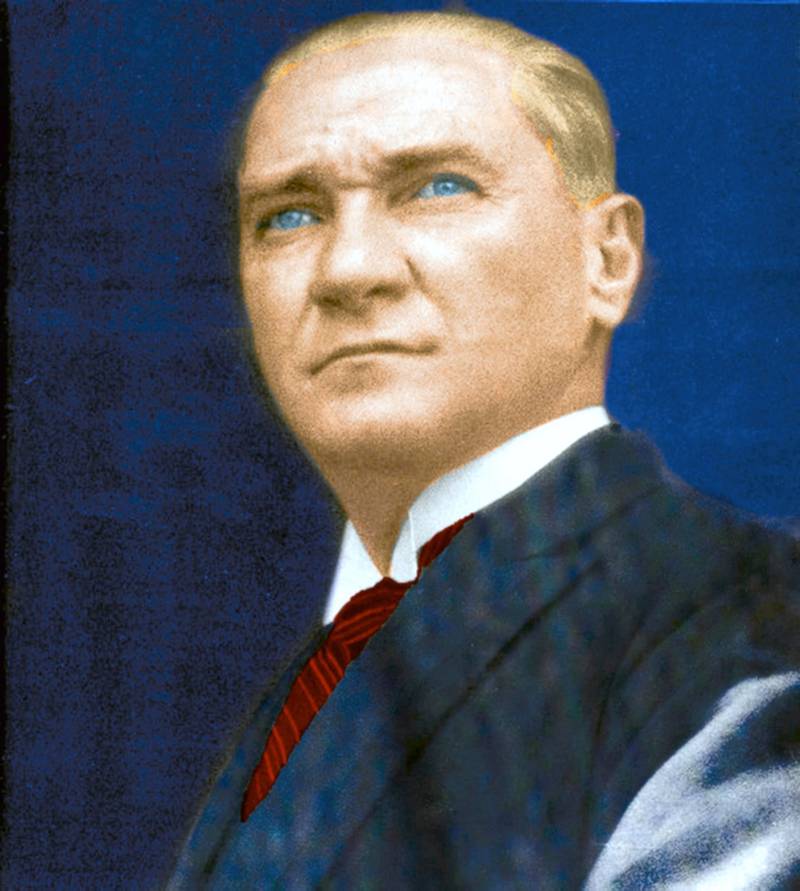 “Öğretmenler! Yeni nesli, cumhuriyetin fedakâr öğretmen ve eğitimcileri, sizler yetiştireceksiniz. Ve yeni nesil, sizin eseriniz olacaktır. Eserin kıymeti, sizin maharetiniz ve fedakârlığınız derecesiyle orantılı bulunacaktır. Cumhuriyet; fikren, ilmen, fennen, bedenen kuvvetli ve yüksek karakterli koruyucular ister! Yeni nesli, bu özellik ve kabiliyette yetiştirmek sizin elinizdedir... Sizin başarınız, Cumhuriyetin başarısı olacaktır.”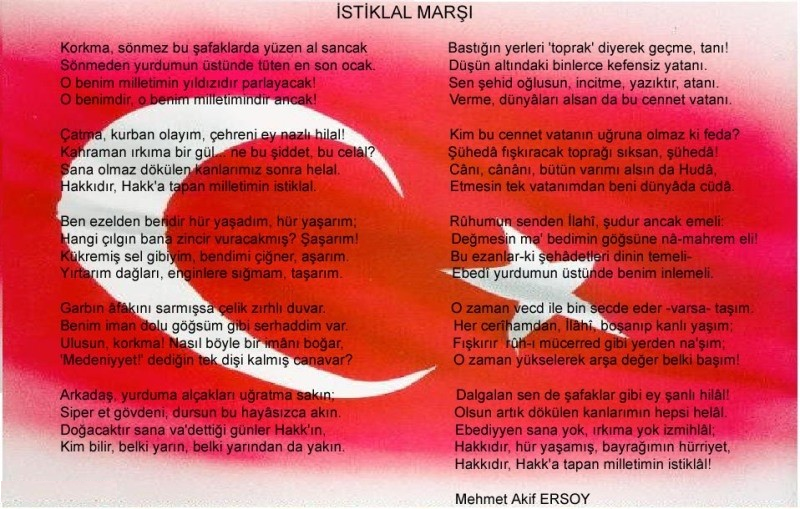 GENÇLİĞE HİTABE Ey Türk gençliği! Birinci vazifen, Türk istiklâlini, Türk cumhuriyetini, ilelebet, muhafaza ve müdafaa etmektir.         Mevcudiyetinin ve istikbalinin yegâne temeli budur. Bu temel, senin, en kıymetli hazinendir. İstikbalde dahi, seni, bu hazineden, mahrum etmek isteyecek, dâhilî ve haricî, bedhahların olacaktır. Bir gün, istiklâl ve cumhuriyeti müdafaa mecburiyetine düşersen, vazifeye atılmak için, içinde bulunacağın vaziyetin imkân ve şeraitini düşünmeyeceksin! Bu imkân ve şerait, çok namüsait bir mahiyette tezahür edebilir. İstiklâl ve cumhuriyetine kastedecek düşmanlar, bütün dünyada emsali görülmemiş bir galibiyetin mümessili olabilirler. Cebren ve hile ile aziz vatanın, bütün kaleleri zapt edilmiş, bütün tersanelerine girilmiş, bütün orduları dağıtılmış ve memleketin her köşesi bilfiil işgal edilmiş olabilir. Bütün bu şeraitten daha elim ve daha vahim olmak üzere, memleketin dâhilinde, iktidara sahip olanlar gaflet ve dalâlet ve hatta hıyanet içinde bulunabilirler. Hatta bu iktidar sahipleri şahsî menfaatlerini, müstevlilerin siyasî emelleriyle tevhit edebilirler. Millet, fakr u zaruret içinde harap ve bîtap düşmüş olabilir. 	Ey Türk istikbalinin evlâdı! İşte, bu ahval ve şerait içinde dahi, vazifen; Türk istiklâl ve cumhuriyetini kurtarmaktır! Muhtaç olduğun kudret, damarlarındaki asil kanda, mevcuttur! 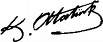 SUNUŞ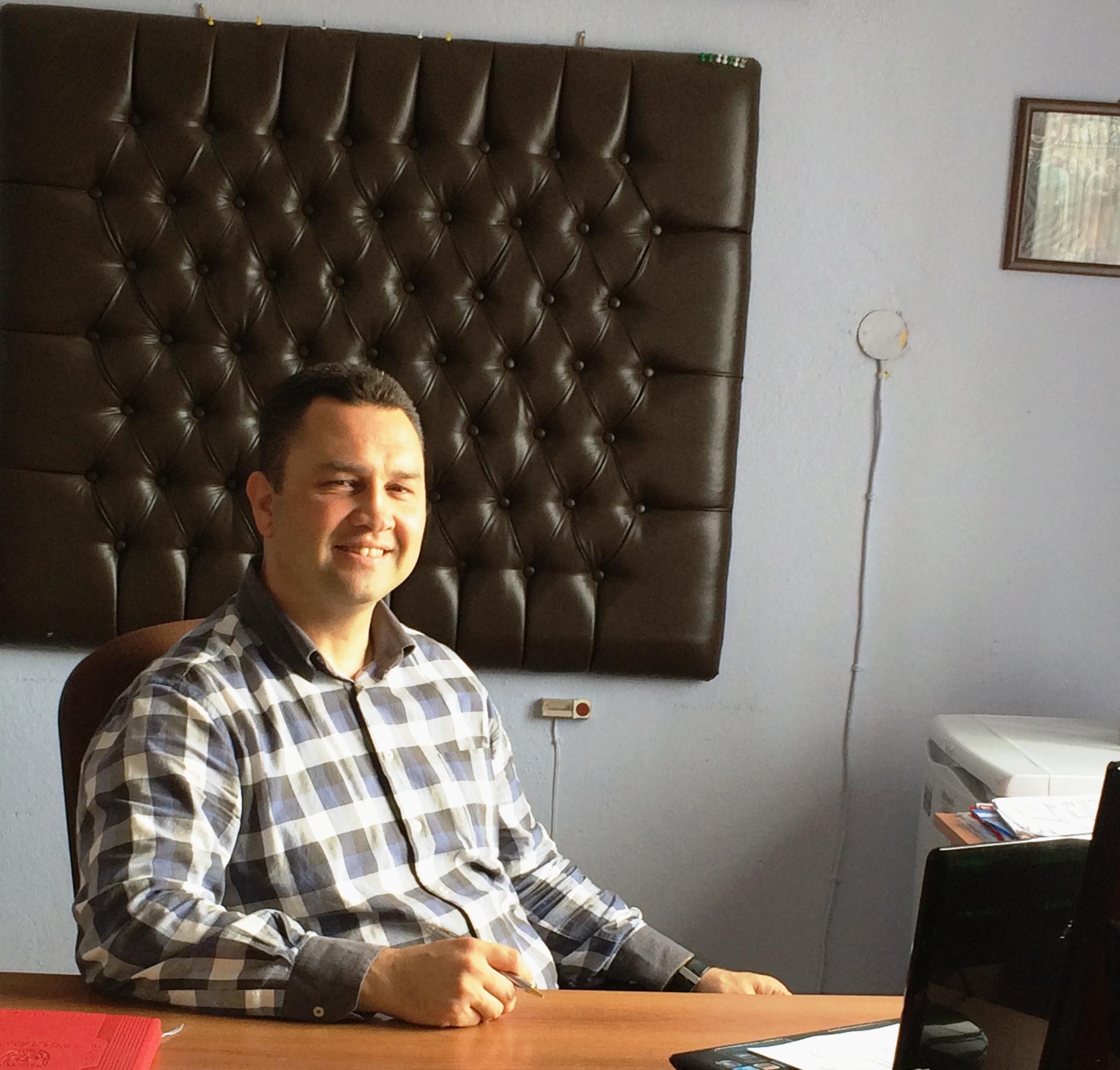 Eğitim; içinde bulunduğumuz teknoloji çağında toplumsal yaşamın odak noktasıdır. Toplumsal sorunlara çözüm getirmenin temelinde her zaman eğitim vardır.Günümüzde eğitimin görevi; toplumların kendi çağdaş hedefleri doğrultusunda, bilimsel düşünme gücüne sahip ve sorunlu kuşaklar yetiştirmektir. Bu nedenle eğitim kurumlarının görevleri hem değişmiş, hem artmış, hem de zorlaşmıştır. Bu bağlamda eğitim sistemi içindeki ilkelerimiz; Öğrenci merkezli yaklaşımlarla sürekli öğrenme başarısına ulaşmak,Eğitim, öğretimde güvenli ve sağlıklı ortamlar oluşturmak,Sosyal, kültürel, sportif faaliyetlerle öğrenci gelişimine katkılar sağlamak,Okulumuzun atmosferinde işbirliği, dayanışma ve takım çalışmasını ön plana çıkarmak,Tüm paydaşların yönetime katılımıyla değişim ve gelişmeyi sağlamaktır.Ulu önderimiz Atatürk’ün “Öğretmenler, sizin başarınız Cumhuriyet’in başarısı olacaktır.” Sözünün vermiş olduğu sorumlulukla öğrenci merkezli çalışmalarımız, günden güne artan bir değerle iyileştirilmekte ve mükemmele ulaşmak için çalışılmaktadır. 										Asil YALCI									         Okul MüdürüİÇİNDEKİLERSUNUŞ	iGİRİŞ	iii1. BÖLÜM	1Stratejik Plan Hazırlık Süreci	1A. Övgü Terzibaşıoğlu Anadolu Lisesi 2015-2019 Stratejik Planlama Süreci	1B. Stratejik Plan Modeli	42. BÖLÜM	6Durum Analizi	6A. Tarihi Gelişim	6B. Yasal Yükümlülükler ve Mevzuat Analizi	6C. Faaliyet Alanları İle Ürün ve Hizmetler	8D. Paydaş Analizi	12E. Kurum İçi ve Dışı Analiz	133. BÖLÜM	28Geleceğe Yönelim	28Misyon	28Vizyon	28Temel Değerler	29Stratejik Plan Genel Tablosu	30Tema: Eğitim Öğretime Erişim	311. Stratejik Amaç	31Tema: Eğitim Öğretimde Kalite	382. Stratejik Amaç	38Tema: Kurumsal Kapasite	583. Stratejik Amaç	584. BÖLÜM	76Maliyetlendirme	765. BÖLÜM	79İzleme ve Değerlendirme	79Ekler	811. BÖLÜMSTRATEJİK PLAN HAZIRLIK SÜRECİStratejik Planlama Süreci Okulumuzun Stratejik Planına (2015-2019) Stratejik Plan Üst Kurulu ve Stratejik Planlama Ekibi tarafından, Okulumuzun toplantı salonunda, çalışma ve yol haritası belirlendikten sonra taslak oluşturularak başlanmıştır. Stratejik Planlama Çalışmaları kapsamında okul personelimiz içerisinden “Stratejik Plan Üst Kurulu” ve “Stratejik Planlama Ekibi” kurulmuştur. Önceden hazırlanan anket formlarında yer alan sorular katılımcılara yöneltilmiş ve elde edilen veriler birleştirilerek paydaş görüşleri oluşturulmuştur. Bu bilgilendirme ve değerlendirme toplantılarında yapılan anketler ve hedef kitleye yöneltilen sorularla mevcut durum ile ilgili veriler toplanmıştır.Stratejik planlama konusunda 2014 yılı Nisan ayında İl Milli Eğitim Müdürlüğü Ar-Ge Birimi tarafından gerçekleştirilen seminerlerle okul müdürü, müdür yardımcıları, öğretmenler ve bölüm şefleri olmak üzere paydaş katılımı sağlanmıştır. Seminerde Stratejik Plan hazırlama yasal nedenleri ve amaçları hakkındaki bilgilendirme, stratejik plan öğeleri ve planlama aşamalarına ilişkin konularda bilgiler alınmıştır.Stratejik Planın AmacıBu stratejik plan dokümanı, okulumuzun güçlü ve zayıf yönleri ile dış çevredeki fırsat ve tehditler göz önünde bulundurularak, eğitim alanında ortaya konan kalite standartlarına ulaşmak üzere yeni stratejiler geliştirmeyi ve bu stratejileri temel alan etkinlik ve hedeflerin belirlenmesini amaçlamaktadır.Stratejik Planın KapsamıBu stratejik plan dokümanı Uluğbey İlkokulunun 2015–2019 yıllarına dönük stratejik amaçlarını, hedeflerini ve performans göstergelerini kapsamaktadır.Stratejik Planlama Yasal Dayanakları5018 yılı Kamu Mali Yönetimi ve Kontrol Kanunu10. Kalkınma Planı (2014-2018)Yüksek Planlama Kurulu KararlarıDPT Müsteşarlığı tarafından hazırlanan Kamu İdareleri İçin Stratejik Planlama KılavuzuMaliye Bakanlığı Tarafından Hazırlanan Performans Esaslı Bütçeleme RehberiKamu İdareleri Faaliyet Raporlarının Düzenlenmesi ile Bu İşlemlere İlişkin Diğer Esas ve Usuller Hakkında Yönetmelik61. Hükümet Eylem PlanıMilli Eğitim Bakanlığı Stratejik Planıİl Milli Eğitim Müdürlüğü Stratejik Planı2013/26 No’lu GenelgeDiğer KaynaklarStratejik Plan Üst Kurulu Stratejik Planlama Ekibi2. BÖLÜMDURUM ANALİZİTarihi Gelişim:	Okulumuz Özel İdare tarafından 1987 yılında 12 derslik olarak 300 öğrenci ve 8 öğretmenle Uluğbey İlkokulu olarak eğitim öğretime başlamıştır.1987-1988 öğretim yılı sonunda 45 öğrenci mezun etmiştir. 2002 yılında 7 dersliği ve bir salonu bulunan ek bina inşaatına başlanmış 2002-2003 Öğretim yılında eğitim-öğretime açılmıştır. 	Çevrenin sürekli göç alan bir konumda olması ve mevcutların artması nedeniyle ek derslik ihtiyacı doğmuştur. Bu nedenle İl Milli Eğitim ve İl Özel İdaresi’ne yaptığımız müracaatlar neticesinde, 9 derslikli 3.binamızın yapılmasına karar verilmiş 2004-2005 yılında proje ve yapım aşaması tamamlanarak, 2005-2006 Öğretim yılında faaliyete geçmiştir. 2007-2008 Öğretim yılında tüm sınıflar için velilerimizin de desteklerini alarak 5 yıl içinde projeksiyonlu eğitim projemizi hayata geçirmeyi hedeflemiş durumdayız.	2005-2006 Öğretim yılında %100 Eğitime Destek Kampanyası çerçevesinde okulumuza 20+1 kapasiteli internet bağlantılı bilgisayar sınıfı kurulmuş ve faaliyete geçmiştir.2006-2007 Öğretim yılında %100 Eğitime Destek Kampanyası çerçevesinde okulumuza 20+1 kapasiteli internet bağlantılı BTS sınıfı kurulmuş ve faaliyete geçmiştir.	 2014-2015 Öğretim yılında Müdürümüz Asil YALCI liderliğinde 2 Müdür Yardımcısı, 25 Sınıf Öğretmeni, 2  Anasınıfı Öğretmeni,  1  Rehber Öğretmeni ile eğitim öğretim faaliyetlerimizi; 1 kadrolu olmak üzere toplamda 6 Yardımcı Hizmetli grubumuz ile okulumuzun fiziksel durumunu iyileştirmek amacıyla  çalışıyoruz.   Kuruluşundan Bugüne Yöneticilerimiz       Tablo 2: Uluğbey İlkokulunda Görev Yapan Okul MüdürleriYasal Yükümlülükler ve Mevzuat Analizi:Okulumuzun Stratejik Planının temelini oluşturan ilgili mevzuat kısaca aşağıda belirtilmiştir.“İlsis Projesi” Konulu Genelge1702 sayılı İlk ve Orta Tedrisat Muallimlerinin Terfi ve Tecziyeleri Hakkında Kanun4483 sayılı Memurlar ve Diğer Kamu Görevlilerinin Yargılanması Hakkında Kanun4734 sayılı Kamu İhale Kanunu4735 sayılı Kamu İhale Sözleşmeleri Kanunu4842 sayılı Gelir ve Kurumlar Vergisi Kanunlarında Değişiklik Hakkındaki Kanun4857 sayılı İş Kanunu4982 sayılı Bilgi Edinme Hakkı Kanunu5018 sayılı Kamu Malî Yönetimi ve Kontrol Kanunu5510 sayılı Sosyal Sigortalar ve Genel Sağlık Sigortası Kanunu6518 sayılı Kanun657 sayılı Devlet Memurları Kanunu7126 sayılı Sivil Savunma KanunuAday Memurların Yetiştirilmelerine Dair Genel YönetmelikAyniyat TalimatnamesiBinaların Yangından Korunması Hakkında YönetmelikHükümetimiz ile Dünya Bankası Arasında İmzalanan “Orta Öğretim Projesi İkraz Anlaşması”İlköğretim ve Ortaöğretim Kurumlarında Parasız Yatılılık, Burs ve Sosyal Yardımlar Yönetmeliğiİlköğretim ve Ortaöğretimde Parasız Yatılı veya Burslu Öğrenci Okutma ve Bunlara Yapılacak Sosyal Yardımlara İlişkin KanunMillî Eğitim Bakanlığı Demokrasi Eğitimi ve Okul Meclisleri YönergesiMillî Eğitim Bakanlığı Dış İlişkiler Genel Müdürlüğü “Avrupa Birliği Eğitim Gençlik Programları” Konulu GenelgesiMillî Eğitim Bakanlığı Eğitim Araçları Donatım Daire Başkanlığı GenelgesiMillî Eğitim Bakanlığı ile Sağlık Bakanlığı Arasında İmzalanan “Okul Sağlığı Hizmetleri İşbirliği Protokolü”Millî Eğitim Bakanlığı İlköğretim ve Orta Öğretim Kurumları Sosyal Etkinlikler YönetmeliğiMillî Eğitim Bakanlığı İnsan Kaynakları Genel Müdürlüğü İntibak Bülteni     Millî Eğitim Bakanlığı Merkezî Sistem Sınav Uygulama YönergesiMillî Eğitim Bakanlığı Meslekî Açık Öğretim Lisesi YönetmeliğiMillî Eğitim Bakanlığı Okul ve Kurumların Yönetici ve Öğretmenlerin Norm Kadrolarına İlişkin YönetmelikMillî Eğitim Bakanlığı Okul-Aile Birliği YönetmeliğiMillî Eğitim Bakanlığı Öğretmenleri Atama ve Yer Değiştirme YönetmeliğiMillî Eğitim Bakanlığı Personel Genel Müdürlüğü Çalışma TakvimiMillî Eğitim Bakanlığı Sağlık İşleri Dairesi Başkanlığı YazısıMillî Eğitim Bakanlığı Strateji Geliştirme Başkanlığı “Stratejik Planlama” Konulu GenelgesiMillî Eğitim Bakanlığına Bağlı Örgün ve Yaygın Eğitim Kurumlarında Bilgisayar Laboratuarlarının Kurulması ve İşletilmesi ile Bilgisayar ve Bilgisayar Koordinatör Öğretmenlerinin Görevleri Hakkındaki YönergeMerkezî Yönetim Bütçe KanunuMillî Eğitim Bakanlığı Rehberlik ve Denetim Başkanlığı ile Maarif Müfettişleri Başkanlıkları YönetmeliğiOnarım ve Tadilat Teklifleri ile Harcamalarda Dikkat Edilmesi Gereken Hususlar Hakkında 1999/49 sayılı GenelgeOrtaöğretim Kurumları YönetmeliğiÖğrenci Eğitim Kampları Lider Yetiştirme Kursu Seminer YönergesiÖzel Eğitim Hakkında Kanun Hükmünde KararnameÖzel Eğitim Hizmetleri YönetmeliğiÖzel Eğitim Rehberlik ve Danışma Hizmetleri Genel Müdürlüğünün YazısıÖzel Öğrenci Yurtları YönetmeliğiResmî Yazışmalarda Uygulanacak Esas ve Usuller Hakkında YönetmelikStrateji Geliştirme Birimlerinin Çalışma Usul ve Esasları Hakkında YönetmelikTaşınır Mal Yönetmeliği Genel Tebliği 1-2-3Eğitimde Kalite Yönetimi Sistemi YönergesiUlusal ve Resmî Bayramlar ile Mahallî Kurtuluş Günleri, Atatürk Günleri ve Tarihî Günlerde Yapılacak Tören ve Kutlamalar YönetmeliğiMEB Personeli İzin YönergesiDevlet Memurları Tedavi ve Cenaze Giderleri YönetmeliğiKamu Kurum ve Kuruluşlarında Çalışan Personelin Kılık Kıyafet YönetmeliğiMemurların Hastalık Raporlarını Verecek Hekim ve Sağlık Kurulları Hakkında YönetmelikDevlet Memurlarının Tedavi Yardımı ve Cenaze Giderleri YönetmeliğiMEB Personeli Görevde Yükselme ve Unvan Değişikliği YönetmeliğiÖğretmenlik Kariyer Basamaklarında Yükselme YönetmeliğiMEB Yönetici ve Öğretmenlerin Ders ve Ek Ders Saatlerine İlişkin Karar MEB İlköğretim ve Ortaöğretim Sosyal Etkinlikler YönetmeliğiMEB Bayrak Törenleri YönergesiMEB Okul Kütüphaneleri Standart YönetmeliğiMEB Okul Kütüphaneleri Yönetmeliği Okul Servis Araçları Hizmet YönetmeliğiFaaliyet Alanları, Ürün ve Hizmetler:      Tablo-4: Uluğbey İlkokulunun Faaliyet AlanlarıPaydaş Analizi:İÇ PAYDAŞLARLA İLETİŞİM VE İŞBİRLİĞİ ÇALIŞMALARI	İç paydaşlarımızın planın oluşumuna, uygulanmasına ve gelişimine önemli katkılar sağlayacakları gerçeğinden yola çıkarak, iç paydaşlarımızın beklentilerini öğrenmek için okulumuz personeli ve öğrenci velilerimiz ile öğrencilerimize olmak üzere örneklem anket uygulaması yapıldı. Okulumuzun güçlü ve zayıf yönleri ile okulumuzun gelişimine tehdit oluşturan yönleri ve fırsatları belirlendi. Tüm paydaşlarımızın istekleri stratejik planlama ekibimiz tarafından değerlendirilip önceliklendirme yapıldı. 2010/2014 Stratejik Planımızda ki GZFT ile karşılaştırma yapılarak 2015/2019 yılı stratejik plan GZFT ve Misyon/Vizyon belirlendi. İç Paydaşların Okulumuz  Hakkındaki GörüşleriYöneticilerin kişisel ve mesleki eğitim konusunda desteklerinin olduğunu,Okul çalışanları; kendilerine, görevleriyle ilgili, yönetim tarafından yetki ve sorumluluk verildiğini,Okul çalışanları bilgi ve becerilerini sergilediklerini,Çalışanlar, yönetim kararlarına katılım noktasının yüksek olduğunu,Çalışanlar, yönetimden memnun olduğunu,Okul çalışanları, öneri ve şikayetlere önem verildiğini,Okul çalışanları, kendilerine sağlanan araç-gereç ve teknolojik malzemenin/donanımın yetersiz olduğunu,Okul çalışanları, çalışma ortamından memnun olduklarını,Öğrencilerimiz; yönetici, öğretmen ve diğer çalışanlara güvendiklerini,Öğrencilerimiz; okulumuzda yönetici, öğretmen ve diğer çalışanlara güvendiklerini,Velilerimiz; okulda yeterli sosyal faaliyetin düzenlendiğini,Velilerimiz; yönetici, öğretmen ve diğer çalışanlara güvendiklerini belirtmişlerdir.		Kurumun Olumlu Yönleri	1. Öğretmen kadromuzun genç ve dinamik olması.	2. Okul çalışanlarının ekip ruhuna sahip olması, sağlıklı bir iletişimin bulunması.	3. Çok amaçlı salonumuzun bulunması.	4. Geniş bir okul bahçemizin olması.	5. Okulumuzun web sayfasının olması.	6. Hizmetli personel sayımızın fazla olması.	7. Kütüphanenin bulunması.Kurumun Geliştirilmesi Gereken Yönleri	1. Okulumuzun akademik başarısının düşüklüğü.	2. Kütüphanenin aktif olarak kullanılamaması ve kaynaklarının yetersiz oluşu.	3. Sportif etkinliklerin yetersizliği.	4. Kapalı spor salonunun bulunmaması.	5. Göç alan bir bölge olması.	6. Fiziki şartların yetersizliği.	7. Okul-Aile işbirliğinin veli kaynaklı yetersiz oluşu.		Kurumdan Beklentiler	1.Çevremizde bulunan ilkokullar arasında model okul olmak.            2.Okul öncesi derslik sayılarının arttırılarak okulumuza olan öğrenci talebinin tümünün ihtiyaçlarına cevap vermek.            3.Akademik başarıda ilçe sıralamasında çıtayı yükseltmek.            4.Okulun fiziki donanımını geliştirmek.            5.Okulun spor alanları ve sosyal etkinlik alanlarını arttırmak.Personelin Değerlendirmesi ve BeklentileriPersonel çalışmalarına uygun olarak değerlendirme ekibinin belirlediği kriterlere göre değerlendirilerek teşekkür ile ödüllendirilir. Değerlendirme ekibimiz sene başında “Öğretmenler Kurulu” tarafından oluşturulur. Aynı toplantıda öğretmen ve diğer personelin ödüllendirilmesine yönelik kriterler de belirlenerek hem sene sonu, hem de sene başı öğretmenler kurulu toplantılarında öğretmenlerimizin istekleri sorulup acil olan ve gerçekleştirilmesi kolaydan başlanarak talepler yerine getirilir.Dış Paydaşların Okulumuz Hakkındaki GörüşleriHalk eğitim merkezinin meslek edindirme kurslarının artırılması gerekmektedir. Eğitimin kalitesini artırıcı tedbirler alınmalıdır. Okullarımızın veliler ile iş birliğinin arttırması için çalışmalar yapılmalıdır.Okul faaliyetlerimizin tanıtımına yönelik projeler yapılmalıdır.Çok amaçlı salonun yenilenmesi gerekmektedir.Okul bahçesinin ağaçlandırılması gerekmektedir.Kurumun Olumlu Yönleri	1.Çalışanlar arasında birlik ve beraberliğin güçlü olması,2.Sınıflarda teknolojinin kullanılması,3.Öğretmen kadrosunun genç olması,4.Ulaşımın kolay olması,5.Okul bahçesinin öğrenci sayısına göre yeterli olması,6.Okul yöneticilerinin ve öğretmenlerinin ihtiyaç duyduklarında İlçe Milli Eğitim müdürlüğüne ulaşımlarının kolay olması,7.Okul öncesi sınıflarına çevrenin önem vermesi ve okulumuzda iki okul öncesi şubesinin  bulunması,8.Sosyal etkinliklere idareci, öğretmenlerin önem vermesi,9.Öğretmen kadrosunun gelişme ve yeniliklere önem vermesi.Kurumun Geliştirilmesi Gereken YönleriEtkinlik odalarının yokluğu,Spor yapılabilecek salon veya spor yapmaya uygun alan eksikliği,Basketbol, voleybol ve kum havuzu gibi alanların eksikliği,Göç alan bir bölge olması sebebiyle sınıf mevcutlarında değişkenlik olması.Ailelerin ekonomik durumlarının düşük olması,Öğretmenlerimizin, uygulanmak istenen projelere yeterli zamanı ayıramadıkları için katılımın az olması,Derslik sayısının yetersizliğinden dolayı , ders dışı etkinliklerin yapılamaması.Okul bahçesinde bulunan çocuk oyunları için çizgilerinin eksik olması.Okul koridorlarında bulunan etkinlik panolarının eksik olması,	           10-  Binanın eski yapı olması nedeniyle fiziki yapıda fazla aksaklıkların görülmesi.	Kurumdan Beklentiler	  1.Çevremizde bulunan ilkokullar arasında model okul olmak.            2.Okul öncesi derslik sayılarının arttırılarak okulumuza olan öğrenci talebinin tümünün ihtiyaçlarına cevap vermek. 3-Akademik başarıda ilçe sıralamasında çıtayı yükseltmek. 4-Okulun fiziki donanımını geliştirmek. 5-Okulun spor alanları ve sosyal etkinlik alanlarını arttırmak.E. Kurum İçi ve Dışı AnalizKurum İçi Analiz:Tablo-10: Uluğbey İlkokulu Organizasyon YapısıUluğbey İlkokulunun İnsan Kaynakları*Okulumuzda 1 okul müdürü 2 müdür yardımcısı, 1 rehber öğretmeni,  27 öğretmen, 1 memur, 1 adet hizmetli görev yapmaktadır.Uluğbey İlkokulunun Teknolojik Kaynakları**Okulumuz, sunmuş olduğu hizmetlerin yararlanıcılara daha hızlı ve etkili şekilde ulaştırılmasını sağlayacak nitelikte güncel teknolojik araçları kullanmaktadır. Bu kapsamda KURUMNET ile resmi yazışma iş ve işlemleri gerçekleştirilmektedir. Yine MEBBİS ve e-okul sistemi üzerinden kurumsal ve bireysel iş ve işlemlerin büyük bölümü gerçekleştirilmektedir.Uluğbey İlkokulunun Mali Kaynakları***Okulumuz eğitim ve öğretiminin başlıca finans kaynaklarını Millî Eğitim Bakanlığından gelen bütçe ve okul-aile birliği gelirleri oluşturmaktadır. 2. Kurum Dışı Analiz		Üst Politika Belgeleri:Üst politika belgelerinde okulumuzun görev alanına giren konular ayrıntılı olarak taranmış ve bu belgelerde yer alan politikalar dikkate alınmıştır. Stratejik plan çalışmaları kapsamında taranmış olan politika belgeleri aşağıda verilmiştir:10. Kalkınma PlanıOrta Vadeli Mali PlanOrta Vadeli Program62. Hükümet ProgramıBakanlık MevzuatıMEB 2010-2014 Stratejik Planıİzmir MEM 2010-2014 Stratejik PlanıMillî Eğitim Şura KararlarıAvrupa Birliği müktesebatı ve ilerleme raporuDiğer Kamu Kurum ve Kuruluşlarının Stratejik PlanlarıTÜBİTAK Vizyon 2023 Eğitim ve İnsan Kaynakları RaporuTürkiye Yeterlilikler ÇerçevesiMillî Eğitim Kalite ÇerçevesiBilgi Toplumu Stratejisi ve Eylem PlanıHayat Boyu Öğrenme Strateji BelgesiMeslekî ve Teknik Eğitim Strateji BelgesiUlusal Öğretmen Strateji BelgesiUlusal ve Uluslararası Kuruluşların Eğitimle İlgili Raporları (ILO, OECD, UNICEF, EUROSTAT, WORLDBANK, UNESCO, CEDEFOP, NACCCE, IEA...)GZFT ANALİZİYöntem:SWOT analizi yöntemi kullanılacaktır. "SWOT Analizi", kurumumuzun kurumsal işlerliği, rekabet gücü, sektördeki konumu, piyasadaki dış tehditlerin varlığı vs. gibi iç ve dış değerlendirmelerin yapılabildiği en etkili değerlendirme yöntemlerinden biridir.S : Strength ( Organizasyonun güçlü/üstün olduğu yönlerinin tesbit edilmesi demektir.)W :Weakness ( Organizasyonun güçsüz/zayıf olduğu yönlerin tesbit edilmesi demektir.)O :Opportunity (Organizasyonun sahip olduğu fırsatları ifade etmektedir.)T :Threat ( Organizasyonun karşı karşıya bulunduğu tehdit ve tehlikeleri ifade etmektedir.)SWOT Analizi kullanımı oldukça basit olan bir kurumun stratejik olarak kendi durumunu ölçebilmesi için kullanabileceği bir stratejik planlama aracıdır. Kurumun kendi içindeki faktörleri (internal factors) dışarıdan gelen faktörlerle (external factors) sistemli şekilde karşılaştıran bir araçtır. İçerideki faktörler basitçe Güçlü yanlar (Strengths) ve Zayıf yanlar (Weaknesses) dışarıdaki faktörler ise Fırsatlar (Opportunities) ve Tehditler (Threats) olarak nitelendirilir. SWOT Analizinde ilk yapılacak iş tüm bu faktörleri alt alta yazmaktır.Tablo-16: Uluğbey İlkokulunun Güçlü ve Zayıf YönleriTablo-17: Uluğbey İlkokulunun Fırsatları ve TehditleriTOWS Matrisi YöntemOkulumuzun ayrıntılı GZFT Analizinin yapılması için olabildiğince çok veri toplanılarak ve paydaş görüşleri alınarak kurum içi analiz sonuçlarından yararlanılmıştır.  Tedbirler / StratejilerGF TedbirleriGT TedbirleriZF TedbirleriZT TedbirleriErişim1.	Parçalanmış ailelerin çocuklarına yönelik psikolojik destek ve rehberlik çalışmaları artırılacaktır. 	Kalite 1.Öğrenci, veli, öğretmen ve yöneticilere ihtiyaçlar doğrultusunda eğitim ve seminerler verilecektir.Kurumsal kapasite  1.Üniversitelerin ve iş dünyasının imkânlarından faydalanılarak, eğitim faaliyetleri planlanacaktır.SORUN/GELİŞİM ALANLARIEğitim ve Öğretime Erişim Sorun/Gelişim Alanlarıİlkokulda devamsızlık NakillerEğitim ve Öğretimde Kalite Gelişim/Sorun AlanlarıEğitim öğretim sürecinde sanatsal, sportif ve kültürel faaliyetlerOkuma kültürü Zararlı alışkanlıklar Öğretmenlere yönelik hizmet içi eğitimlerÖğretmen yeterlilikleri Eğitimde bilgi ve iletişim teknolojilerinin kullanımıEğitsel değerlendirme ve tanılamaEğitsel, mesleki ve kişisel rehberlik hizmetleriÖğrencilere yönelik oryantasyon faaliyetleriUluslararası hareketlilik programlarına katılımKurumsal Kapasite Gelişim/Sorun Alanlarıİnsan kaynağının genel ve mesleki yetkinliklerinin geliştirilmesiÇalışma ortamları ile sosyal, kültürel ve sportif ortamların iş motivasyonunu sağlayacak biçimde düzenlenmesiÇalışanların ödüllendirilmesiHizmet içi eğitim kalitesiOkul ve kurumların fiziki kapasitesinin yetersizliği (Eğitim öğretim ortamlarının yetersizliği)Okul ve kurumların sosyal, kültürel, sanatsal ve sportif faaliyet alanlarının yetersizliğiDonatım eksiklerinin giderilmesiHizmet binalarının fiziki kapasitesinin yetersiz olmasıAlternatif finansman kaynaklarının geliştirilmesiOkul-Aile Birlikleriİş ve işlemlerin zamanında yapılarak kamu zararı oluşturulmamasıKurumsal aidiyet duygusunun geliştirilmemesiKurumsallık düzeyinin yükseltilmesiKurumlarda stratejik yönetim anlayışının bütün unsurlarıyla hayata geçirilmemiş olmasıStratejik planların uygulanabilmesi için kurumlarda üst düzey sahiplenmenin yetersiz olmasıİstatistik ve bilgi teminiHizmetlerin elektronik ortamda sunumuBilgiye erişim imkânlarının ve hızının artırılmasıTeknolojik altyapı eksikliklerinin giderilmesiMobil uygulamaların yaygınlaştırılmasıULUĞBEY İLKOKULU STRATEJİK PLANI MİMARİSİSorun/gelişim alanlarının belirlenmesi ile birlikte bu alanlarla uyumlu olarak okulumuzun stratejik planının mimarisi ortaya çıkarılmış, MEB, İl MEM ve İlçe MEM Stratejik plan taslağının yayımlanması ile birlikte gerekli revizeler yapılarak son hali verilmiştir. Okulumuzun Stratejik Plan taslağı aşağıda verilmiştir:1. Eğitim ve Öğretime Erişimin Bileşenleri1.1. Eğitim ve Öğretime Katılım ve Tamamlama1.1.1. Zorunlu eğitimde devam2. Eğitim ve Öğretimde Kalitenin Bileşenleri2.1. Öğrenci Başarısı ve Öğrenme Kazanımları2.1.1. Öğrenci2.1.2. Öğretmen 2.1.3. Eğitim-Öğretim Ortamı ve Çevresi2.1.5. Rehberlik2.1.6. Ölçme ve Değerlendirme2.1.7. Okul türleri ve okullar arası geçişler2.2. Yabancı Dil ve Hareketlilik	2.2.1. Yabancı Dil Yeterliliği	2.2.2. Uluslar arası Hareketlilik3. Kurumsal Kapasite Bileşenleri3.1. Beşeri Alt Yapı 3.1.1. İnsan kaynakları planlaması3.1.2. İnsan kaynakları yönetimi3.1.3. İş analizleri ve iş tanımları3.1.4. İnsan kaynaklarının eğitimi ve geliştirilmesi3.2. Fiziki ve Mali Alt Yapı3.2.1. Finansal kaynakların etkin yönetimi3.2.2. Donatım 3.3. Yönetim ve Organizasyon3.3.1. Kurumsal yapının iyileştirilmesi	3.3.1.1. İş analizleri ve iş tanımları3.3.2. İzleme ve Değerlendirme3.3.3. Avrupa Birliğine Uyum ve Uluslararasılaşma3.3.4. Sosyal tarafların katılımı ve yönetişim 3.3.4.1. Çoğulculuk 3.3.4.2. Katılımcılık 3.3.4.3. Şeffaflık ve hesap verebilirlik3.3.5. Kurumsal İletişim3.4. Bilgi Yönetimi3.4.1. Elektronik ağ ortamlarının etkinliğinin artırılması3.4.3. Veri toplama ve analiz3.4.4. Veri iletimi ve bilgi paylaşımı3. BÖLÜMGELECEĞE YÖNELİMMİSYONMisyonumuz; Atatürk ilke ve inkılâpları doğrultusunda çağdaş, yenilikçi ve çağın ihtiyaçlarına cevap veren,      sosyal ve psikolojik yönden sağlıklı, kendine güvenen, başarılı öğrenciler yetiştirmek, çevreye yarar sağlamak ve tüm paydaşlarının memnun olduğu bir kurumu planlı, sürekli ve düzenli çalışarak oluşturmaktır.          VİZYONVizyonumuz; eğitim - öğretimde iyi bir okul kültürü oluşturup velilerce tercih edilen, bilgi, beceri  ve teknolojinin etkin kullanımını sağlayan, sosyal kültürel ve sportif alanlarda ilimizde model bir okul olmaktır          TEMEL DEĞERLERSTRATEJİK PLAN GENEL TABLOSUSTRATEJİK AMAÇ VE HEDEFLERİSTRATEJİK AMAÇ 1:  Ekonomik, sosyal, kültürel ve demografik farklılıkların yarattığı dezavantajlardan etkilenmeksizin her bireyin hakkı olan eğitime eşit ve adil şartlar altında ulaşabilmesini ve bu eğitimi tamamlayabilmesini sağlamak.STRATEJİK HEDEF 1.1.   Plan dönemi sonuna kadar, örgün ve yaygın eğitimin tüm kademelerinde başta dezavantajlı bireyler olmak üzere tüm bireylerin fırsat eşitliği sağlanarak eğitim ve öğretime katılımını artırmak.STRATEJİK HEDEF 1. 2.Plan dönemi sonuna kadar, örgün ve yaygın eğitimin tüm kademelerinde başta dezavantajlı bireyler olmak üzere tüm bireyleri okula özendirerek okula devamsızlıkları azaltmak.STRATEJİK AMAÇ 2:  Her kademedeki bireye ulusal ve uluslararası ölçütlerde bilgi, beceri, tutum ve davranışın kazandırılması ile girişimci yenilikçi, yaratıcı, dil becerileri yüksek, iletişime ve öğrenmeye açık, özgüven ve sorumluluk sahibi sağlıklı ve mutlu bireylerin yetişmesini sağlamak.STRATEJİK HEDEF 2.1.  Plan dönemi sonuna kadar, okulumuzda öğrencilere yönelik düzenlenen sportif etkinlik sayısı 2014-2015 eğitim öğretim yılında 2; gezi ve kültürel faaliyetlerin sayısı 4 iken, 2019’da sportif etkinlik sayısını 8’e, gezi ve kültürel faaliyetlerin sayısını 16’ya çıkarmak.STRATEJİK HEDEF 2.2.Plan dönemi sonuna kadar, eğitimde yenilikçi yaklaşımlar kullanarak öğrencilerin yabancı dilleri öğrenme yeterliliklerinin geliştirilmesine olanak sağlamak ve öğretmen ve öğrencilerin uluslararası projelere katılımının teşvik edilerek hareketlilik düzeyinin yükseltmek.STRATEJİK HEDEF 2.3. Plan dönemi sonuna kadar % 11,6 olan, 5-6 yaş arası okul öncesi çağ nüfusunun okullaşma oranını,%45’e çıkarmak.STRATEJİK AMAÇ 3: Kurumsal kapasiteyi geliştirmek için, mevcut beşeri, fiziki ve mali alt yapı eksikliklerini gidererek, enformasyon teknolojilerinin etkililiğini artırıp çağın gereklerine uygun, yönetim ve organizasyon yapısını etkin hale getirmek. STRATEJİK HEDEF 3.1. Plan dönemi sonuna kadar yerel ihtiyaçlar göz önünde bulundurularak yapılan insan kaynakları planlamasına uygun hizmet öncesi yeterliliğini sağlamış personelin kesinleşmiş iş tanımlarına uygun şekilde istihdamının sağlanması, hizmetiçi eğitimlerle yeterlilikleri arttırılarak personelin performanslarının değerlendirildiği beşeri alt yapıyı oluşturmak.STRATEJİK HEDEF 3. 2.  Fiziki ve mali alt yapı kaynaklarını plan dönemi sonuna kadar her yıl % 15 arttırmak. STRATEJİK HEDEF 3.3.  Enformasyon teknolojilerinin kullanım oranlarını her yıl %5 oranında artırmakTema, Amaç, Hedef ve Performans GöstergeleriTEMA 1- EĞİTİM VE ÖĞRETİME ERİŞİMİN ARTTIRILMASIEğitime ve Öğretime Erişim: Her bireyin hakkı olan eğitime ekonomik, sosyal, kültürel ve demografik farklılık ve dezavantajlarından etkilenmeksizin eşit ve adil şartlar altında ulaşabilmesi ve bu eğitimi tamamlayabilmesidir.STRATEJİK AMAÇ 1.:  Ekonomik, sosyal, kültürel ve demografik farklılıkların yarattığı dezavantajlardan etkilenmeksizin her bireyin hakkı olan eğitime eşit ve adil şartlar altında ulaşabilmesini ve bu eğitimi tamamlayabilmesini sağlamak.STRATEJİK HEDEF 1. 1.Plan dönemi sonuna kadar, örgün ve yaygın eğitimin tüm kademelerinde başta dezavantajlı bireyler olmak üzere tüm bireylerin fırsat eşitliği sağlanarak eğitim ve öğretime katılımını artırmak.STRATEJİK HEDEF 1. 2.Plan dönemi sonuna kadar, örgün ve yaygın eğitimin tüm kademelerinde başta dezavantajlı bireyler olmak üzere tüm bireyleri okula özendirerek okula devamsızlıkları azaltmak.Performans Göstergeleri 1. 1  ve 1.2*Performans göstergesi plan dönemi sonunda alınmamıştır. Bu göstergeler okul tarafından yıl yıl sadece izlenecektir.          Hedefin Mevcut Durumu: Hedef 1.1 için; 2014/2015 Eğitim-Öğretim yılına göre şu an okulumuzda anasınıfı ve ilkokul olmak üzere toplam 837 öğrencimiz bulunmakta; bunlardan 432 si erkek, 405 ide kız öğrencilerden oluşmaktadır. Anasınıfında 41 aktif öğrenci vardır. Sürekli devamsız 23 öğrencimiz, yurtdışına çıkan 9, mecburi ilköğretim dışına çıkan 5, 1.sınıfta yönetmeliğin 11.maddesine göre kayıt erteleyen 3, yönetmeliğin 32.maddesine göre sağlık durumu nedeniyle okula devam edemeyen 4, özel eğitim gereksinimli 14 öğrencimiz mevcut bulunmaktadır.Hedef 1.2 için; 2014/2015 eğitim öğretim yılında okulumuzda 50 öğrenci sürekli devamsız durumda bulunmaktadır. Bunlardan 21/40 gün arası 26 öğrencimiz; 40 gün ve üzeri 24 öğrencimiz devamsızdır.Tedbirler 1. 1 ve 1.2TEMA 2- EĞİTİM-ÖĞRETİMDE KALİTE Kaliteli Eğitim ve Öğretim: Eğitim ve öğretim kurumlarının mevcut imkânlarının en iyi şekilde kullanılarak her kademedeki bireye ulusal ve uluslararası ölçütlerde bilgi, beceri, tutum ve davranışın kazandırılmasıdır. 	STRATEJİK AMAÇ 2.	Her kademedeki bireye ulusal ve uluslararası ölçütlerde bilgi, beceri, tutum ve davranışın kazandırılması ile girişimci yenilikçi, yaratıcı, dil becerileri yüksek, iletişime ve öğrenmeye açık, özgüven ve sorumluluk sahibi sağlıklı ve mutlu bireylerin yetişmesini sağlamak.STRATEJİK HEDEF 2. 1.Plan dönemi sonuna kadar, okulumuzda öğrencilere yönelik düzenlenen sportif etkinlik sayısı 2014-2015 eğitim öğretim yılında 2; gezi ve kültürel faaliyetlerin sayısı 4 iken, 2019’da sportif etkinlik sayısını 8’e, gezi ve kültürel faaliyetlerin sayısını 16’ya çıkarmak.Performans Göstergeleri 2.1*Performans göstergesi plan dönemi sonunda alınmamıştır. Bu göstergeler okul tarafından yıl yıl sadece izlenecektir.Hedefin Mevcut Durumu:2014-2015 eğitim-öğretim yılında okulumuzda 3. ve 4. sınıflar arasında bir tane futbol turnuvası, Kaymakamlık tarafından çocuk şenliği kapsamında 1, 2, 3 ve 4.sınıflara bir tane turnuva düzenlenmiştir. 2.ve 3.sınıfların yaptığı iki tane müze gezisi ve 5 tane çevre gezisi düzenlenmiştir.Tedbirler 2. 1ErişimSTRATEJİK HEDEF 2. 2Plan dönemi sonuna kadar, eğitimde yenilikçi yaklaşımlar kullanarak öğrencilerin yabancı dilleri öğrenme yeterliliklerinin geliştirilmesine olanak sağlamak ve öğretmen ve öğrencilerin uluslararası projelere katılımının teşvik edilerek hareketlilik düzeyinin yükseltmek.*Performans göstergesi plan dönemi sonunda alınmamıştır. Bu göstergeler okul tarafından yıl yıl sadece izlenecektir.Hedefin Mevcut Durumu2014/2015 eğitim öğretim yılı Ocak ayında Erasmus + kapsamında stratejik ortaklık için okulumuz başvurularını yapmış ancak dönüt sağlanamamıştır.Tedbirler 2.2.STRATEJİK HEDEF 2. 3Plan dönemi sonuna kadar % 11,6 olan, 5-6 yaş arası okul öncesi çağ nüfusunun okullaşma oranını,%45’e çıkarmak.*Performans göstergesi plan dönemi sonunda alınmamıştır. Bu göstergeler okul tarafından yıl yıl sadece izlenecektir.Hedefin Mevcut Durumu2014/2015 eğitim öğretim yılında 1 tane anasınıfı olup sabahçı ve öğlenci iki şubemiz bulunmaktadır. İki şubede toplam mevcut 41’dir.Tedbirler 2.3rişimTEMA 3 - KURUMSAL KAPASİTENİN GELİŞTİRİLMESİKurumsal Kapasite Geliştirme:  Kurumsallaşmanın geliştirilmesi adına kurumun beşeri, fiziki ve mali altyapı süreçlerini tamamlama, yönetim ve organizasyon süreçlerini geliştirme, enformasyon teknolojilerinin kullanımını artırma süreçlerine bütünsel bir yaklaşımdır.STRATEJİK AMAÇ 3Kurumsal kapasiteyi geliştirmek için, mevcut beşeri, fiziki ve mali alt yapı eksikliklerini gidererek, enformasyon teknolojilerinin etkililiğini artırıp çağın gereklerine uygun, yönetim ve organizasyon yapısını etkin hale getirmek.STRATEJİK HEDEF 3.1.Plan dönemi sonuna kadar yerel ihtiyaçlar göz önünde bulundurularak yapılan insan kaynakları planlamasına uygun hizmet öncesi yeterliliğini sağlamış personelin kesinleşmiş iş tanımlarına uygun şekilde istihdamının sağlanması, hizmetiçi eğitimlerle yeterlilikleri arttırılarak personelin performanslarının değerlendirildiği beşeri alt yapıyı oluşturmak.Performans Göstergeleri 3.1*Performans göstergesi plan dönemi sonunda alınmamıştır. Bu göstergeler okul tarafından yıl yıl sadece izlenecektir.Hedefin Mevcut Durumu:2014/2015 eğitim öğretim yılına göre yüksek lisans yapan personel sayısı 4 olmakla beraber bu yıl hizmetiçi faaliyetlere katılan personel sayısı 3’dür. İş tanımlarını değerlendirecek olursak 2014/2015 yılı itibarıyla; okulumuzda 1 müdür, 2 müdür yardımcısı, 1 rehber öğretmen, 2 okul öncesi öğretmeni, 2 ingilizce öğretmeni(ücretli), 1 din kültürü ve ahlak bilgisi öğretmeni(ücretli) ve 1 tanesi kadrolu olmak üzere toplam 6 tane destek elemanı görev yapmaktadır.Tedbirler 3. 1ErişimSTRATEJİK HEDEF 3. 2.  Fiziki ve mali alt yapı kaynaklarını plan dönemi sonuna kadar her yıl % 15 arttırmak. Performans Göstergeleri 3. 2*Performans göstergesi plan dönemi sonunda alınmamıştır. Bu göstergeler okul tarafından yıl yıl sadece izlenecektir.Hedefin Mevcut Durumu:2014/2015 eğitim öğretim yılında okulumuzda 24 adet derslik bulunmakta. Sınıf kapıları, okulun pencereleri, A blok çatısı, öğretmen ve öğrenci tuvaletleri fiziki şartlar bakımından acilen onarıma girmeli ve bunun yanında okulun dış cephe boyası, A blok girişindeki Atatürk köşesi, öğretmenler odası tadilat gereksinimi duymaktadır.Tedbirler 3. 2.ErişimSTRATEJİK HEDEF 3. 3Enformasyon teknolojilerinin kullanım oranlarını her yıl %5 oranında artırmakPerformans Göstergeleri 3. 3*Performans göstergesi plan dönemi sonunda alınmamıştır. Bu göstergeler okul tarafından yıl yıl sadece izlenecektir.Hedefin Mevcut Durumu?2014/2015 eğitim öğretim yılında okulumuzda toplam bilgisayar sayısı 28, projeksiyon sayısı ise 25 dir. Okul web sitemiz aktif olarak kullanılmakla beraber çağın gerekleri doğrultusunda sosyal medya üzerinde aktif bulunmaktayız. Okulumuzda 1 adet MEB ağı kullanılmakta ve sınıflara donanımı kurulu durumdadır. 2015/2016 eğitim-öğretim yılında Fatih projesi için gerekli olan alt yapı tamamlanmış olacaktır.Tedbirler 3.3rişim4.BÖLÜM2015-2019 STRATEJİK PLANIMALİYETLENDİRMEStratejik Plan Tema, Stratejik Amaç, Hedef Maliyet İlişkisiTablo: SP Tema, SA, SH, Maliyet İlişkisi TablosuKAYNAK TABLOSU6. BÖLÜM2015-2019 STRATEJİK PLANIİZLEME VE DEĞERLENDİRME MODELİPlan dönemi içerisinde ve her yılın sonunda okul/kurumumuz stratejik planı uyarınca yürütülen faaliyetlerimizi, önceden belirttiğimiz performans göstergelerine göre hedef ve gerçekleşme durumu ile varsa meydana gelen sapmaların nedenlerini açıkladığımız, okulumuz hakkında genel ve mali bilgileri içeren izleme ve değerlendirme raporu hazırlanacaktır. Faaliyet raporları yıllık olarak hazırlanacaktır. Plan dönemi süresinde bir yıl içerisinde yapılacak faaliyetlerin maliyetleri eylem planı aracılığıyla belirlenmiştir. Yıl içerisinde yapılacak olan faaliyetlerin maliyetlendirilmesi yıllık eylem planı içindedir. Eylem planları dört yıllık bir dönem için hazırlanmış olan stratejik planın yıllık uygulama dilimleri olacaktır. Aynı zamanda stratejik planın bütçe ile ilişkisi eylem planları aracılığıyla yapılacaktır. Eylem planları stratejik planın her bir yılı için hazırlanmıştır. EKLEREkler ayrıca Klasör olarak verilmiştir.KAYNAKÇAResmi Gazete, (2003). Kamu Malî Yönetimi ve Kontrol Kanunu. Kanun Numarası: 5018 Kabul Tarihi: 10/12/2003, Sayı :25326, Yayımlandığı Düstur : Tertip : 5 Cilt .EKLERTablo-1:  Paydaş ListesiTablo-2:  Paydaş Önceliklendirme MatrisiNot: √: Tamamı    O:Bir KısmıTablo-3:  Paydaş Önem/Etki MatrisiNot: √: Tamamı    O:Bir KısmıTablo-4: Yararlanıcı Ürün/Hizmet Matrisi√: Tamamı    O: Bir kısmıTablo-5: Çalışanların Görev DağılımıTablo-6: Kurul,  Komisyonların GörevleriTablo-7: 2014 Yılı Kurumdaki Mevcut PersonelTablo-8: Personelin Hizmet Süresine İlişkin BilgilerTablo-9: Personelin Yaş İtibari ile Dağılımı:Tablo-10: Personelin Katıldığı Yıllık Hizmetiçi Eğitim Saati**Yıllık Hizmetiçi eğitim saati ortalaması her bir satır ve sütün için hesaplanırken o yıla ait toplam hizmet içi eğitim saati bulunup, o yıla ait sütunda belirtilen toplam personel sayısına bölünecektir.Tablo-11: 2014 Yılı Kurumdaki Mevcut Hizmetli/Memur Sayısı:Tablo-12: 2014 yılı itibariyle;Tablo-13: Okul/Kurumun Teknolojik Altyapısı:	Tablo-14: Okulun Fiziki DurumuTablo-15: Yerleşim AlanıTablo-16: Sosyal AlanlarTablo-17: Okul Kaynak TablosuTablo-18: Okul Gelir-Gider Tablosu:Tablo-19: Yıllara Göre Öğretmen, Öğrenci ve Derslik DurumuTablo-20: Sınıflar Bazında Öğrenci ,Sınıf, Derslik Sayıları 2013-2014Tablo-25:  Devamsızlık Nedeniyle Sınıf Tekrarı Yapan Öğrenci SayısıTablo-26:  Ödül  Alan Öğrenci SayılarıTablo-31:  Kurumumuzda Düzenlenen Kurs, Seminer ve Katılımcı SayısıTablo-33:  Kurumumuzda Düzenlenen Sosyal, Kültürel ve Sportif Faaliyetler ve Katılımcı SayısıSIRA NOADI SOYADIGÖREVİ1ASİL YALCIOKUL MÜDÜRÜ2PINAR GAZELLERMÜDÜR YARDIMCISI3NALAN ALPDEMİRÖĞRETMEN4SİBEL KORANOKUL AİLE BİRLİĞİ BAŞKANI5NURAY BAĞIŞOKUL AİLE BİRLİĞİ YÖNETİM KURULU ÜYESİSIRA NOADI SOYADIGÖREVİ1AHMET BULUTMÜDÜR YARDIMCISI (ÜST KURUL ÜYESİ OLMAYACAK)2GÜLÇÜM ÖZLEM ÇETİNKAYAP.D. ve REHBER ÖĞRETMEN3SERAP DEMİRBOLATÖĞRETMEN4ASLI ORUÇÖĞRETMEN5MERAL KARDAŞGÖNÜLLÜ VELİ (BİRDEN FAZLA GÖNÜLLÜ VELİ OLABİLİR)S. NoAdı-SoyadıGörev YılıGörev Yılı1Ömer OLGUN1987/19942MEHMET CENGİZ1994/20053FİKRET SÖNMEZ2005/20104FÜSUN ÜNÜSAN2010/20145ASİL YALCI2014/……EĞİTİM HİZMETLERİ                           RehberlikBireysel rehberlik hizmetlerini alanın ilke ve standartlarına uygun biçimde yürütmekRehberlik/TanıtımYönlendirme ÇalışmalarıSosyal, Kültürel ve Sportif EtkinliklerÖğrenci kulübü ve toplum hizmeti çalışmalarını, öğrencilerin gelişim seviyesine göre belirlemekTEMA EtkinlikleriÖğrenci GezileriÖğretmenler Sosyal EtkinlikleriBayramlar-Belirli Gün ve Haftalarla İlgili törenlerAfet eğitimi hizmetleriÖğrenci Sağlığı ve Güvenliği EğitimleriÖĞRETİM HİZMETLERİ:                                             Öğretim ProgramlarıYükseköğretime, hem mesleğe hem yükseköğretime, hayata, iş alanlarına hazırlayan ve Bakanlıkça uygun görülen ders çizelgeleriyle öğretim programlarını uygulamakKurslarVelilere ve öğrencilere yönelik kurs işlemlerini mevzuata uygun olarak yürütmek ProjelerEğitim ve öğretim ile yönetimde verimliliğin artırılması, kalitenin yükseltilmesi ve sürekli gelişimin sağlanması için araştırma yapılmasını, bu konularda iyileştirmeye yönelik projeler hazırlanmasını ve uygulanmasını sağlamakAB ProjeleriSosyal ProjelerFen ProjeleriOkul Özgün Proje ÇalışmalarıMahalli ve ulusal projelere etkin katılım sağlamakOBAP kapsamında Değerler Eğitiminin uygulanmasıYÖNETİM İŞLERİGenel Yönetim İşleri Okulun derslik, bilişim teknolojisi sınıfı, laboratuar, atölye, kütüphane, araç ve gereci ile diğer tesislerini sağlık ve güvenlik şartlarına uygun bir şekilde eğitim ve öğretime hazır bulundurmakSatın Alma İşlemleriMuayene ve Teslim Alma İşlemleriResmi yazışma işlemleriArşiv hizmetleriHalkla ilişkilerPlanlamaKoordinasyonStratejik  planın uygulanmasıDonanım ve TeknolojiDisiplin ve Sicil İşlemleriDenetimTefbis işlemleriÖğretmen İşleriÖğretmenlerin gerektiğinde görüşlerini de almak suretiyle okutacakları derslere ilişkin görevlerin dağılımını yapmakPersonel Terfi-İzin-Ücret-Maaş İşlemleriHizmet Birleştirme işlemleriPersonel işleriPersonel İşleriÖğretim yılı başlamadan önce personelin iş bölümünü yapmak ve yazılı olarak bildirmekÖğrenci İşleriOrtaöğretime Geçiş Kılavuzunda belirtilen süreler içinde e-Okul sistemi üzerinden öğrenci kayıtlarını yapmakKayıt- Nakil işleri     Devam-devamsızlık     Sınıf geçme İşlemleriMezunlarBurs hizmetleriÖğrenci başarısının değerlendirilmesiDers Programları-Ders Dağıtım İşleriÖğrencilere yönelik her türlü belgenin düzenlenmesiÖğrenci sağlığı ve güvenliğiÖğrenci davranışlarının değerlendirilmesiÖğrenci disiplin işlemleriVeli İşleri9/2/2012 tarihli ve 28199 sayılı Resmî Gazete’de yayımlanan Millî Eğitim Bakanlığı Okul-Aile Birliği Yönetmeliğindeki sorumluluklarını yerine getirmek DESTEK HİZMETLERİMali İş ve İşlemlerSatın alma iş ve işlemlerini yürütmekİŞKUR ve Hizmet Alımı kapsamında çalışan personellerin işlemleriKadrolu yardımcı hizmetlilere ait özlük ve personel işleri*Okulumuzun İnsan Kaynaklarına ilişkin ayrıntılı analiz ve tabloları ekte verilmiştir.** Okulumuzun Teknolojik Kaynaklarına ilişkin ayrıntılı analiz ve tabloları ekte verilmiştir.*** Okulumuzun Mali Kaynaklarına ilişkin ayrıntılı analiz ve tabloları dördüncü bölüm olan Maliyetlendirmede verilmiştir.Güçlü YönlerGüçlü YönlerGüçlü YönlerEğitim ve Öğretime Erişim ve TamamlamaEğitim ve Öğretimde KaliteKurumsal KapasiteKütüphanenin bulunması.Her sınıfta projeksiyon ve bilgisayar bulunması.Velilere yönelik okuma-yazma kurslarının uygulanması.E-okul işlemlerinin  zamanında yapılması.Öğretmen kadromuzun genç ve dinamik olması.Sosyal faaliyetlerin, sportif turnuvaların ve kültürel gezilerin eğitim öğretimde kaliteyi artıracak biçimde uygulanır olması.İlkokul 2,3 ve 4.sınıflara yönelik ay sonu genel seviye testlerinin düzenlenmesi.Ders programında ve nöbet sisteminde öğretmenlerin isteklerine yer verilmesi.Çok amaçlı salonun bulunması.Geniş bir okul bahçesine sahip olunması.Okulumuzun web sayfasının aktif olarak kullanılabilir olması.Hizmetli personel sayısının fazla olması.Kütüphanenin bulunması.Teknolojik alt yapının sınıflarda kurulu olması.Zayıf YönlerZayıf YönlerZayıf YönlerEğitim ve Öğretime Erişim ve TamamlamaEğitim ve Öğretimde KaliteKurumsal KapasiteOkul-aile ilişkilerinin veli kaynaklı yetersiz olması.Hizmetiçi faaliyetlere katılımın az olması.Toplum hizmeti çalışmalarının azlığı.Akademik başarımızın düşük olması.Öğrencilerin öneri ve isteklerine yeterince cevap verilmemesi.Kütüphanedeki kaynakların yeterli olmaması.Kapalı spor salonunun bulunmaması.Fiziki şartların yetersiz olması.FırsatlarFırsatlarFırsatlarEğitim ve Öğretime Erişim ve TamamlamaEğitim ve Öğretimde KaliteKurumsal KapasiteMahalle muhtarının veli-okul ilişkilerinde aracı olması.Okul aile birliğinin aktif olarak çalışması.İlçe belediyesinin sosyal ve kültürel anlamda okulumuza katkı sağlaması.Okulumuzun sanayi kuruluşlarına yakın olması ve bu durumun mali açıdan katkı sağlaması.Aynı mahalle içinde bulunan eş kurumların iyi uygulamalarının okulumuza uyarlanması.Okul müdürünün İlçe Milli Eğitim Müdürlüğüyle olumlu tutum içinde olması.Rehber öğretmenin mevcut bulunması.TehditlerTehditlerTehditlerEğitim ve Öğretime Erişim ve TamamlamaEğitim ve Öğretimde KaliteKurumsal KapasiteSanayi bölgelerine yakın olması.Yıl içinde çok fazla nakil gelen-giden öğrencinin olması.Sürekli devamsız öğrencilerin fazla olması ve eğitim-öğretim faaliyetlerini engelleyen velilerin bulunması.Branş derslerinde kadrolu öğretmenin bulunmaması.Kurumun göç alan öğrencilerden oluşması.Derslik sayısının az, öğrenci sayısının fazla olması.Yıl içinde çok fazla nakil gelen-giden öğrencinin olması.Branş derslerinde kadrolu öğretmenin bulunmaması.Velilerin sosyo-ekonomik düzeyinin düşük olması.Derslik sayısının az, öğrenci sayısının fazla olması.Kadrolu hizmetli sayısının yetersiz olması.Branş derslerinde kadrolu öğretmenin bulunmaması.Güçlü yönlerimizGüçlü yönlerle hangi fırsatlardan yararlanılacak?GF stratejileriÇok amaçlı salonun bulunması.Okul aile birliğinin aktif çalışması.Okul aile birliği başkanının önderliğinde, okul içi tiyatro gösterilerinin düzenlenerek okula mali kaynak sağlanacaktır.Kütüphanenin bulunması.Okul müdürünün İlçe Milli Eğitim Müdürlüğüyle olumlu tutum içinde olması.İlçe Milli Eğitim Müdürlüğü desteğiyle, çevre okullardan yardım alarak kütüphanenin kapasitesinin arttırılması sağlanacaktır. Sosyal faaliyetlerin, sportif turnuvaların ve kültürel gezilerin eğitim öğretimde kaliteyi artıracak biçimde uygulanır olması.İlçe belediyesinin sosyal ve kültürel anlamda okulumuza katkı sağlaması.Okul gezileri ve kültürel faaliyetler için İlçe Belediyesinden destek alınarak çocukların ücretsiz yararlanması sağlanacaktır.Her sınıfta projeksiyon ve bilgisayar bulunması.Okulumuzun sanayi kuruluşlarına yakın olması ve bu durumun mali açıdan katkı sağlamasıSanayi kuruluşlarıyla ortak işbirliği yaparak sponsor olmaları ve teknolojik donanımı iyileştirmeleri sağlanacaktır.TehditlerimizTehditler hangi güçlüYönlerle azaltılacak?GT stratejileriSürekli devamsız öğrencilerin fazla olması ve eğitim-öğretim faaliyetlerini engelleyen velilerin bulunması.Öğretmen kadromuzun genç ve dinamik olması.Aile ziyaretleri yapılarak eğitim-öğretim faaliyetlerini engelleyen velilerin ikna edilmesi sağlanacaktır.Branş derslerinde kadrolu öğretmenin bulunmaması.Okulumuzun web sayfasının aktif olarak kullanılabilir olması.Okulumuzun reklamı web sayfası aracılığıyla yapılarak öğretmenler tarafından tercih edilmesi sağlanacaktır.Derslik sayısının az, öğrenci sayısının fazla olması.Okul müdürünün İlçe Milli Eğitim Müdürlüğüyle olumlu tutum içinde olması.Dersliklerin daha rahat kullanılabilmesi ve eğitim-öğretim faaliyetlerinin sistemli yürütülmesi için; Okul Müdürünün İlçe Milli eğitim Müdürlüğüyle iletişime geçerek okulumuzun sadece ilkokul olarak yapılandırılması ve ortaokul kısmıyla ayrılması sağlanacaktır.Zayıf yönlerimizZayıf yönlerimiz hangiFırsatlardanYararlanılarakGüçlendirilecek?ZF stratejileriOkul-aile ilişkilerinin veli kaynaklı yetersiz olması.Mahalle muhtarının veli-okul ilişkilerinde aracı olması.Okul aile birliğinin aktif olarak çalışması.Rehber öğretmenin mevcut olması.Mahalle muhtarı ve okul aile birliğinin desteğiyle velilere yönelik ve Rehber öğretmen eşliğinde velilere seminer düzenlenecektir. Akademik başarımızın düşük olması.Aynı mahalle içinde bulunan eş kurumların  iyi uygulamalarının okulumuza uyarlanması.Akademik başarı düzeyi bizden önde olan çevre okulların gerçekleştirdiği uygulamalar  araştırılarak okulumuza uyarlanacaktır.Fiziki şartların yetersiz olması.Okul müdürünün İlçe Milli Eğitim Müdürlüğüyle olumlu tutum içinde olması.Okul Müdürünün  İlçe Milli Eğitim Müdürlüğüyle bağlantıya geçerek fiziki şartların iyileştirilmesi sağlanacaktır.Öğrencilerin öneri ve isteklerine yeterince cevap verilmemesi.Rehber öğretmenin mevcut bulunması.Rehber öğretmen ve okul yönetiminin işbirliği ile öğrenci görüşmelerinin sıklaştırılarak okul binasının girişine öğrenci dilek ve öneri  kutusu yapılması sağlanacaktır.TehditlerimizTehditlerimizin Etkisini Hangi Zayıf yönlerimizi Güçlendirerek Azaltabiliriz?ZT stratejileriSürekli devamsız öğrencilerin fazla olması ve eğitim-öğretim faaliyetlerini engelleyen velilerin bulunması.Okul-aile ilişkilerinin veli kaynaklı yetersiz olması.Rehber öğretmen ve okul yönetimi işbirliğiyle velilere yönelik seminerler düzenlenecek ve aile ziyaretleri sıklaştırılarak velilerin eğitim öğretimi engellemesi önlenecektir.Branş derslerinde kadrolu öğretmenin bulunmaması.Akademik başarımızın düşük olması.Akademik başarımızı düşüren etmenler kurul toplantısında masaya yatırılarak, özellikle branş derslerinde oluşan açık İlçe Milli Eğitim Müdürü ve Okul Müdürümüzün olumlu iletişimi ile çözüme kavuşturulacaktır.Velilerin sosyo-ekonomik düzeyinin düşük olması.Okul-aile ilişkilerinin veli kaynaklı yetersiz olması.Çeşitli yardım kuruluşları ve Kaymakamlık ile bağlantıya geçilerek, velilerin sosyal yardımlardan faydalanması sağlanacaktır.Kurumun göç alan öğrencilerden oluşması.Öğrencilerin öneri ve isteklerine yeterince cevap verilmemesi.Çoğunluğun göçle geldiği ve kentleşme sürecini tamamlayamayan öğrenciler öneri ve isteklerini şiddet yoluyla çözümlemeye çalışmakta olduğundan; Rehber öğretmen, okul yönetimi ve diğer öğretmenlerin işbirliğiyle bir komisyon kurularak demokratik davranış çerçevesinde bir yol haritası oluşturulacaktır.Tüm öğretmenlerimiz Atatürk İlke ve İnkılâplarına bağlıdır.Okulumuz sürekli gelişim anlayışını benimsemiştir. Öğrencilerimizin tümü fırsat eşitliğine sahiptir. Öğretmenlerimiz grup ruhuna uygun hareket etmektedirler. Okulumuz dini eğitimi de uygulayan bir ilkeyi benimsemiştir.Tüm öğretmenlerimiz ve mezunlarımız, mesleğin etik kurallarına uygun davranırlar.Hedef 1.1Hedef 1.2Hedef 1.1Hedef 1.2Önceki YıllarÖnceki YıllarPlan Dönemi SonuHedef 1.1Hedef 1.2Hedef 1.1Hedef 1.22012/20132013/201420191.Okul Öncesi Eğitimde Okullaşma Oranı Net (3-4 yaş)5,7117,2252Okul Öncesi Eğitimde Okullaşma Oranı Net (4-5 yaş)94,289,6963Okul Öncesi Eğitimde Okullaşma Oranı Net (5 -6 yaş)94,282,7954İlkokulda Okullaşma Oranı Net99,39999,95Özel Öğretimde Okul Öncesi Eğitimde öğrenci Sayısı53106Özel Öğretimde İlkokulda Öğrenci Sayısı2418309İlkokul’da 21-40 gün olan devamsızlık oranı% 3,96% 3,81%17İlkokul’da 40 ve üzeri gün olan devamsızlık oranı% 3,19% 2,88%1Tedbir/StratejiKoordinatör Birimİlişkili Alt Birim/BirimlerTahmini MaliyetÖrgün öğretim dışında kalan öğrencilerin tespitini yapılmasıOKUL YÖNETİMİÖĞRETMENLER         OABÖrgün öğretim dışında kalanların tespiti amacıyla eğitim öğretim yılı başında izleme komitesini oluşturOKUL YÖNETİMİÖĞRETMENLER            OABEğitim ve öğretimde farklı yöntemleri kullanarak bölgesel farklılıklardan doğan erişime olumsuz etkiyi kaldırOKUL YÖNETİMİÖĞRETMENLERVELİLER        OABÖrgün eğitimden ayrılarak yaygın eğitime kazandırılan çocukların devamlarını izle ve yeniden örgün eğitime kazandırOkul YönetimiRehber ÖğretmenÇalışan çocukların ilgili yasalar çerçevesinde diğer bakanlıklarla işbirliği içinde eğitime yönlendirilmesini sağlaBakanlıkİl ve İlçe MEMSTKOkul Yönetimi   Okul Yönetimi   Rehber ÖğretmenBakanlığın açacağı yurt ve pansiyonlarla öğrencilerin barınma ve yemek hizmetlerinin karşılanma oranının artırarak öğrenciler arasındaki sosyoekonomik farklılıkları azaltBakanlıkİl ve İlçe MEMSTKOkul YönetimiOkul Yönetimi    Rehber Öğretmen    Hayırseverler2000 TLDiğer kamu ve kuruluşları ile işbirliği yapılarak Suriyeli çocukların eğitime dâhil olmasını hızlandırİl ve İlçe MEMOkul Yönetimi      Okul Yönetimi      Rehber Öğretmen      Halk EğitimE-Okul yetkililerinin TÜİK verileriyle okula kayıt olan öğrencileri karşılaştırarak kayıt olmayan öğrencilerin listesini oluşturup ilgili birimlere gönderBakanlıkTÜİKİl ve İlçe MEMOkul Yönetimi      İlçe Nüfus M.      Muhtar      OABToplumsal duyarlılığın yüksek oluşuyla kız çocukların erken okul terkinin önüne geçilmesini sağlayacak stratejileri arttırOkul YönetimiSTK      Rehber ÖğretmenHedef 2.1Hedef 2.1Hedef 2.1Hedef 2.1Hedef 2.1Önceki YıllarÖnceki YıllarPlan Dönemi SonuPlan Dönemi SonuHedef 2.1Hedef 2.1Hedef 2.1Hedef 2.1Hedef 2.12012/20132013/20142013/20142019Düzenlenen sportif faaliyetlere katılan öğrenci sayısının toplam öğrenci sayısına oranı (%):Düzenlenen sportif faaliyetlere katılan öğrenci sayısının toplam öğrenci sayısına oranı (%):Düzenlenen sportif faaliyetlere katılan öğrenci sayısının toplam öğrenci sayısına oranı (%):Düzenlenen sportif faaliyetlere katılan öğrenci sayısının toplam öğrenci sayısına oranı (%):-2,32,335,2Düzenlenen müze gezisi ve kültürel faaliyetlerin sayısıDüzenlenen müze gezisi ve kültürel faaliyetlerin sayısıDüzenlenen müze gezisi ve kültürel faaliyetlerin sayısıDüzenlenen müze gezisi ve kültürel faaliyetlerin sayısı-2216Düzenlenen sportif etkinliklerin sayısıDüzenlenen sportif etkinliklerin sayısıDüzenlenen sportif etkinliklerin sayısıDüzenlenen sportif etkinliklerin sayısı-118Tedbir/StratejiKoordinatör Birimİlişkili Alt Birim/BirimlerTahmini MaliyetBelediye sponsorluğunda tiyatro etkinlikleri düzenleKarabağlar BelediyesiOkul YönetimiOAB-OAB kapsamında tiyatro, 10D sinema ve her yıl uygulanacak şekilde geleneksel kermes festivali düzenleOkul Yönetimi    OAB    Öğretmenler    Çevre esnaf17,000 TLHalk Eğitim merkezlerinde açılan spor faaliyetlerine öğrencileri yönlendirKarabağlar HEMOkul Yönetimi2,400 TLÇalışan motivasyonu için kurum kültürü adına sosyal etkinlikleri arttırOkul Yönetimi    Öğretmenler    Diğer çalışanlar5.000 TLHedef 2.2Önceki YıllarÖnceki YıllarPlan Dönemi SonuHedef 2.22012/20132013/20142019Uluslararası hareketlilik programlarına/projelerine katılan öğretmen sayısı--18Uluslararası hareketlilik programlarına/projelerine katılan öğrenci sayısı--30Ulusal ve uluslararası geçerliliği olan yabancı dil sınavlarında geçer puan alan öğretmenlerin toplam öğretmen içerisindeki yüzdesi 6,46,412,9Eğitimde yenilikçi yaklaşımlar kapsamında düzenlenen seminer ve kurslara katılan öğretmen sayısı--4Tedbir/StratejiKoordinatör Birimİlişkili Alt Birim/BirimlerTahmini Maliyetİl milli eğitim müdürlüğü ar-ge birimindeki yetişmiş personelle işbirliği yap ve topluma danışmanlık hizmeti yapması için aracı olİL MEMOKUL YÖNETİMİ-Proje çalışmalarının destekleOKUL YÖNETİMİ    ÖĞRETMEN    ÖĞRENCİ-AB protokolleri dâhilinde akreditasyon yapılarak öğrenci değişim programlarına destek olULUSAL AJANSOKUL YÖNETİMİ10,000Yabancı dil eğitimi konusunda eğiticilerin hizmetiçi eğitimlerle destekleHİZMETİÇİ    ÖĞRETMENLER10,000Hedef 2.3Hedef 2.3Önceki YıllarÖnceki YıllarPlan Dönemi SonuHedef 2.3Hedef 2.32012/20132013/20142019Okul öncesi eğitimde okullaşma oranıNet (36-48 ay)216Okul öncesi eğitimde okullaşma oranıNet (48-60 ay)1-5Okul öncesi eğitimde okullaşma oranıNet (60-66 ay)10836Okul öncesi eğitimde okullaşma oranı (%):ToplamOkul öncesi eğitimde okullaşma oranı (%):Toplam17,514,525Zorunlu eğitime başlamadan önce en az bir yıl okul öncesi eğitim almış öğrenci oranı (%)Zorunlu eğitime başlamadan önce en az bir yıl okul öncesi eğitim almış öğrenci oranı (%)62,868,970Tedbir/StratejiKoordinatör Birimİlişkili Alt Birim/BirimlerTahmini MaliyetOkul öncesi öğretimi özendirmek adına dönem sonunda velilere özel seminer düzenleOkul YönetimiRehber ÖğretmenVeliler -Mevcut olan anasınıfı şube sayısını arttırİlçe MEMOkul Yönetimi    OAB-Hayırsever velilerle işbirliği yaparak yeni açılacak şube için ödenek çıkarOkul yönetimiHayırseverler 40,000Hedef 3.1Hedef 3.1Hedef 3.1Önceki YıllarÖnceki YıllarPlan Dönemi SonuPlan Dönemi SonuHedef 3.1Hedef 3.1Hedef 3.12012/20132013/20142013/20142019Yüksek lisans yapan personel sayısıYüksek lisans yapan personel sayısı3447Yüksek lisans yapan personel sayısının tüm personel sayısına oranıYüksek lisans yapan personel sayısının tüm personel sayısına oranı0,090,120,120,2Doktora yapan personel sayısıDoktora yapan personel sayısı---2Doktora yapan personel sayısının tüm personel sayısına oranıDoktora yapan personel sayısının tüm personel sayısına oranı---0,06Her yıl en az bir hizmet içi eğitime katılan personel sayısıHer yıl en az bir hizmet içi eğitime katılan personel sayısı91115Her yıl en az bir uzaktan eğitime katılan personel sayısıHer yıl en az bir uzaktan eğitime katılan personel sayısı---2Her yıl en az bir hizmet içi eğitime katılan personel sayısının tüm personel sayısına oranıHer yıl en az bir hizmet içi eğitime katılan personel sayısının tüm personel sayısına oranı0,20,030,030,48Her yıl en az bir uzaktan eğitime katılan personel sayısının tüm personel sayısına oranıHer yıl en az bir uzaktan eğitime katılan personel sayısının tüm personel sayısına oranı---0,06Mentör eğitim Programından yararlanan personel sayısıMentör eğitim Programından yararlanan personel sayısı-115Tedbir/StratejiKoordinatör Birimİlişkili Alt Birim/BirimlerTahmini MaliyetPersonelin kariyer yönetimi konusunda sivil toplum kuruluşlarından destek alabiliyor olmasını sağla          STKOKUL YÖNETİMİ-Yönetici atama yönetmeliğinin gücü ile kariyer yönetimini destekle     BAKANLIK    OKUL YÖNETİMİ-Uzman kuruluşlardan bilişim desteği alarak öğretmen dışı personeli hizmetiçi eğitim kurslarına yönlendirOKUL YÖNETİMİDESTEK ELEMANLARI3,000Hedef 3.2Hedef 3.2Önceki YıllarÖnceki YıllarPlan Dönemi SonuPlan Dönemi SonuHedef 3.2Hedef 3.22012/20132013/20142013/20142019Alınanbağış tutarı 50,58731,54031,54063,436Fiziki imkânları iyileştirilen ve alt yapı eksiklikleri giderilen eğitim derslik sayısı6101015Fiziki imkânların iyileştirilmesi ve alt yapı eksikliklerinin giderilmesine yönelik yapılan harcama tutarı 22,90224,29124,29140,000Tedbir/StratejiKoordinatör Birimİlişkili Alt Birim/BirimlerTahmini MaliyetHayırsever desteğinin sağlanması için gerekli girişimleri yapHAYIRSEVERLEROAB50,000Yatırımların planlanması aşamasında öğrenci yoğunluğunun dikkate alınarak planlama çalışmalarına özen gösterilmesini sağlaOKUL YÖNETİMİ      OKUL YÖNETİMİMUHTARÇEVRE     OKULLAR-Büyükşehir belediyesi ile yasal sorumluluklar çerçevesinde işbirliğinin artırılmasını sağlaKARABAĞLAR BELEDİYESİOKUL YÖNETİMİ-İlçe MEM ve İl MEM aracılığıyla okula ödenek çıkarİL VE İLÇE MEMOKUL YÖNETİMİOAB50,000Hedef 3.3Hedef 3.3Önceki YıllarÖnceki YıllarPlan Dönemi SonuPlan Dönemi SonuHedef 3.3Hedef 3.32012/20132013/20142013/20142019Kurumdaki bilgisayar ve projeksiyon sayısı50484860Okulun sosyal medyadaki varlığı---VarGüncellenen ağ ortamı sayısı2112Resmi e-posta ortamlarının kapasitesi2GB2GB2GB4GBFatih projesinin okulumuzdaki alt yapı ve kullanım durumu---Tam Tedbir/StratejiKoordinatör Birimİlişkili Alt Birim/BirimlerTahmini MaliyetBilgisayar ve projeksiyon sayısını arttır ve mevcut olan donanımı güncelle Okul yönetimiOAB10,000Ağ ortamı sayısını arttır ve okul sitesini aktif kullanOkul yönetimi    Öğretmenler 5,000Fatih projesine geçişle birlikte donanımı tekrar düzenleOkul yönetimiÖğretmenler TEMASTRATEJİK AMAÇLAR/HEDEFLER2014-2015(TL)2015-2016(TL)2016-2017(TL)2016-2017(TL)2017-2018(TL)2018-2019(TL)TEMASTRATEJİK AMAÇLAR/HEDEFLERMALİYETİMALİYETİMALİYETİMALİYETİMALİYETİMALİYETİTEMA-1STRATEJİK AMAÇ 1200 TL320 TL440 TL440 TL500 TL540 TLTEMA-1Stratejik Hedef 1. 1000000TEMA-1Stratejik Hedef 1. 2200 TL320 TL440 TL440 TL500 TL540 TLTEMA-2STRATEJİK AMAÇ 210,900 TL13,400 TL15,500 TL15,500 TL18,600 TL24,000 TLTEMA-2Stratejik Hedef 2. 12,900 TL3,400 TL4,500 TL4,500 TL5,600 TL6,000 TLTEMA-2Stratejik Hedef 2. 22,500 TL3,000 TL3,500 TL3,500 TL5,000 TL6,000 TLTEMA-2Stratejik Hedef 2. 35,500 TL7,000 TL7,500 TL7,500 TL8,000 TL12,000 TLTEMA-3STRATEJİK AMAÇ 313,800 TL17,850 TL21,650 TL21,650 TL29,675 TL35,025 TLTEMA-3Stratejik Hedef 3. 1300 TL450 TL550 TL550 TL775 TL925 TLTEMA-3Stratejik Hedef 3. 212,500 TL15,000 TL17,500 TL17,500 TL25,000 TL30,000 TLTEMA-3Stratejik Hedef 3. 31,000 TL2,400 TL3,600 TL3,600 TL3,900 TL4,100 TLAmaçların Toplam Maliyeti:Amaçların Toplam Maliyeti:24,900 TL31,570 TL37,590 TL37,590 TL48,775 TL59,565STRATEJİK PLAN TOPLAM MALİYETİ:STRATEJİK PLAN TOPLAM MALİYETİ:STRATEJİK PLAN TOPLAM MALİYETİ:STRATEJİK PLAN TOPLAM MALİYETİ:STRATEJİK PLAN TOPLAM MALİYETİ: 202,400 202,400 202,400KAYNAKLAR2014-2015(TL)2015-2016(TL)2016-2017(TL)2017-2018(TL)2018-2019(TL)Genel Bütçe-Bağışlar-OAB15,336170001900019,25019,500Etkinlikler10,0001200012,50013,00013,100Kantin 18,0741807418,07418,07418,074Atarım gelirleri(İl-İlçe MEM)5,1086000650070007500Diğer-Toplam48,51853,07456,07457,32458,174PaydaşLiderÇalışanlarHizmet AlanTemel OrtakStratejik OrtakTedarikçiMillî Eğitim Bakanlığı√√İl Milli Eğitim Müdürlüğü√OOKaymakamlık√√İlçe Milli Eğitim Müdürlüğü√√√Öğretmenler√√Valilik√√Yerel Yönetimler√√Diğer İlçe Milli Eğitim Müdürlükleri√OOİl Özel İdaresi√√Tüm Bağlı Okul ve Kurumlar√√√Okul Aile Birlikleri√√Özel Eğitim ve Öğretim Kurumları√ORehberlik Araştırma Merkezi√√√Öğrenciler√√Veliler√O√Kursiyerler√Diğer Kamu Kurum ve Kuruluşları√OOSivil Toplum Kuruluşları√OOBasın Yayın Kuruluşları√OOBankalar√OÜniversiteler√O√Oda ve Sendikalar√OOSanayi ve Diğer Hizmet Kuruluşları√OOKarabağlar İlçe HalkıOOSıra NoPaydaş Adıİç PaydaşDış PaydaşHizmet AlanÖnceliği1MEB√12ÖĞRENCİLER√13ÖZEL İDARE√14STKO..Önemli PaydaşlarPaydaşın Okula EtkisiPaydaşın Okula EtkisiTaleplerine Verilen ÖnemTaleplerine Verilen ÖnemÖnemli PaydaşlarZayıfİzleGüçlüBilgilendirÖnemsizÇıkarlarını GözetÇalışmalara dâhil etÖnemliBirlikte çalışMillî Eğitim Bakanlığı√Bilgilendir, Birlikte çalışİl Milli Eğitim Müdürlüğü√Bilgilendir, Birlikte çalışKaymakamlık√Bilgilendir, Birlikte çalışİlçe Milli Eğitim Müdürlüğü√Bilgilendir, Birlikte çalışÖğretmenler√Bilgilendir, Birlikte çalışÖğrenciler√Bilgilendir, Birlikte çalışVeliler√Bilgilendir, Birlikte çalışOkullar√İzleÖzel Öğretim Kurumları√İzleOkul Aile Birlikleri√Birlikte çalışMuhtarlıklar√İzleMemur ve Hizmetli√Birlikte çalışBelediye√Bilgilendirİlçe Sağlık Müdürlüğü√BilgilendirÜrün/Hizmet PaydaşÜrün / Hizmet 1Ürün / Hizmet  2Ürün / Hizmet  3Ürün / Hizmet  4Ürün / Hizmet  5Ürün / Hizmet  6Ürün / Hizmet  7Ürün / Hizmet  8Ürün / Hizmet  9Ürün / Hizmet  10Ürün / Hizmet  11Öğrenciler√√√√Veliler√ÜniversitelerOO√MedyaOOUluslararası kuruluşlarOOMeslek kuruluşlarıSağlık kuruluşlarıODiğer kurumlarOÖzel sektör√OOS.NOUNVANGÖREVLERİ1Okul müdürü Disiplin ve sicil işlemleri, yönetim, eğitim ve öğretim hizmetleri, kayıt, öğrenci işlemleri, personel özlük işlemleri, Ayniyat Demirbaş, Vb. İşlemleri, Rehberlik Hizmetleri, Muayene ve Teslim Alma İşlemleri, Arşiv hizmetleri, Donanım ve Teknoloji, Destek hizmetleri, Sosyal, kültürel, sportif etkinlikler, Öğrenci disiplin işlemleri, Halkla ilişkiler, Sağlık hizmetleri, Afet eğitimi hizmetleriOkul Gelişimine Ait Görev ve Hizmetler, Sosyal dayanışma hizmetleri, Planlama Koordinasyon, Stratejik planın uygulanması,Denetim2Müdür başyardımcısı YOK3Müdür yardımcısı Yönetim, eğitim ve öğretim hizmetleri, kayıt, öğrenci işlemleri, personel özlük işlemleri, Ayniyat Demirbaş, Vb. İşlemleri, Rehberlik Hizmetleri, Muayene ve Teslim Alma İşlemleri, Arşiv hizmetleri, Donanım ve Teknoloji, Destek hizmetleri, Sosyal, kültürel, sportif etkinlikler, Öğrenci disiplin işlemleri, Halkla ilişkiler, Sağlık hizmetleri, Afet eğitimi hizmetleriOkul Gelişimine Ait Görev ve Hizmetler, Sosyal dayanışma hizmetleri, Planlama Koordinasyon, Stratejik planın uygulanması,Denetim4Öğretmenler Eğitim ve öğretim hizmetleri, rehberlik hizmetleri, donanım ve teknoloji, halkla ilişkiler, sosyal dayanışma hizmetleri, planlama5Rehber Öğretmen* Öğrencilerin, kişilik gelişimine yönelik çalışmaları yürütür. * Öğrenci başarısının artırılmasına yönelik çalışmalara rehberlik ve danışmanlık yapar. * Öğrenme zorluğu çeken öğrencilerin başarılarının artırılmasına yönelik çalışmaları yürütür. * Hızlı öğrenen öğrencilerin potansiyellerini etkili bir şekilde kullanmalarına yönelik çalışmaları yürütür. * Okul çalışma ekiplerinde görev alarak çalışma ekiplerinin etkinliğini ve verimliliğini artırıcı uygulamaların düzenlenmesini destekler6Yardımcı hizmetler personeli (Destek personeli)*Hizmet yerlerini temizlemek, *Aydınlatmak ve ısıtma yerlerinde çalışmak, *Nöbet tutmak, *Okula getirilen ve çıkarılan her türlü araç-gereç ve malzeme ile eşyayı taşıma ve yerleştirme işlerini yapmakla yükümlüdürler. Bu görevlerini yaparken okul yöneticilerine ve nöbetçi öğretmene karşı sorumludurlar. Okul çevresinin, binasının, fiziki kaynaklarının, ekipmanlarının güvenliğini, düzenini, temizliğini ve etkili kullanımını sağlar. * Okul-çevre temizliği ve güvenliğine yönelik çalışmaları düzenler ve yürütür. * Okul eşyalarının ve ekipmanların korunması, temizliği ve etkili kullanımına yönelik çalışmaları düzenler. * Okulun fiziki mekânlarının kullanımını düzenler. * Okulun güvenliğine yönelik çalışmaların organizasyonunda rol alır.S.NOKurul/Komisyon AdıGÖREVLERİ1Rehberlik ve Psikolojik Danışma Hizmetleri Yürütme Komisyonua) Rehberlik ve psikolojik danışma servisince hazırlanan yıllık program ve yürütme plânını inceler, bu konudaki görüşlerini bildirir. Uygulanması için gerekli önlemleri karara bağlar.b) Rehberlik ve psikolojik danışma hizmetlerinin yürütülmesi sırasında hizmetlere ilişkin çalışmaları ve ortaya çıkan sorunları İnceler, değerlendirir ve bunların çözümüne ilişkin önlemleri belirler.c) Eğitim ortamında; öğrenciler, aileler, yöneticiler, öğretmenler ve psikolojik danışmanlar arasında sağlıklı ve uyumlu ilişkiler kurulabilmesi için gerekli önlemleri görüşür ve yapılacak çalışmaları belirler.d) Yönlendirmeye ilişkin eğitsel ve meslekî rehberlik çalışmalarında ve öğrencileri yönlendirmede, okuldaki eğitim-öğretim etkinlikleri ile eğitsel etkinliklerden karşılıklı olarak yararlanılabilmesi için gerekli önlemleri ve çalışmaları belirler.e) Yapılacak çalışmalarda birey, aile, ilgili kurum-kuruluşlara yönelik iletişim ve iş birliğine ilişkin önlemleri belirler.f) Psikolojik danışmanı bulunmayan eğitim-öğretim kurumlarında gerektiğinde rehberlik ve araştırma merkezinden bir uzmanın bu komisyona katılması sağlanır.2Sosyal Etkinlikler Kurulua) Öğretmenler, kurulca belirlenen kulüplerin amaçları ve çalışmaları hakkında öğrencileri bilgilendirir.b) Öğrencilerin ilgi ve isteklerine göre belirlenen kulüplere göre üye olmalarını sağlar.c) Kulüplere öğrenci seçiminde danışman öğretmenle iş birliği yapar.d) Sınıflarda oluşturulan öğrenci listelerinin bir örneğini danışman öğretmene bir örneğini de okul yönetimine verir.e) Okulda ve çevrede yapabilecekleri toplum hizmetlerini öğrencilere tanıtır.f) Öğrencileri ilgi, istek ve yetenekleri doğrultusunda toplum hizmeti çalışmalarına yönlendirir. Bu çalışmalarda öğrencilere rehberlik ve danışmanlık yapar.g) Kulüp çalışmaları ve toplum hizmetleri ile ilgili projenin hazırlanmasında ve uygulanmasında öğrencilere rehberlik yapar.h) Projenin uygulama aşamalarında öğrenci velisiyle iş birliği içinde bulunur.ı) Projenin uygulama aşamalarında çalışmaları izler, görülebilecek eksikliklerin giderilmesi için gerekli tedbirleri alır.j) Çalışmaların sonucunda projeyi değerlendirerek öğrenci değerlendirme formu ile sonucunu gizlilikle okul yönetimine bildirir.3Sosyal Etkinlikler İnceleme KuruluMadde 24 İnceleme Kurulu, seçme kurulunda değerlendirilen yazılarla öğretmenler tarafından hazırlanan yazıları inceler. Dergi ve gazetelerde yayımlanması uygun görülenler, inceleme kurulu kararı ile tespit edilir. İnceleme kurulunun kararları yönetimce dosyasında saklanır.  İnceleme kurulunca, dergi veya gazetelerde yayımlanan yazılarda anlatım ve yazım hatası olmamasına ve sade bir dil kullanılmasına dikkat edilir. 4Öğretmenler KuruluMadde 94 — Öğretmenler kurulu, okul müdürünün başkanlığında müdür yardımcıları ile bütün öğretmenler ve okul rehber öğretmenleri ile ilköğretim kurumunun özelliği dikkate alınarak kurumda görevli uzman ve usta öğreticilerden oluşur. Müdürün bulunmadığı zamanlarda öğretmenler kuruluna varsa müdür başyardımcısı, yoksa görevlendireceği müdür yardımcılardan biri başkanlık eder. Öğretmenler kurulu; ders yılı başında, ikinci yarıyıl başında, ders yılı sonunda ve okul yönetimince gerek duyulduğunda toplanır. Kurulun toplantı günleri ve gündemi, müdür tarafından iki gün önceden yazılı ve imza karşılığı ilgililere duyurulur. İlk toplantı-da önceki yılın değerlendirilmesi ile yeni öğretim yılı çalışma esasları belirlenir ve iş bölümü yapılır. Ders yılı içinde yapılan toplantılarda çalışmalar gözden geçirilip değerlendirilir, eksiklik ve aksaklıkların giderilmesi için alınacak önlemler görüşülür ve kararlaştırılır. Ders yılı sonunda yapılan toplantıda öğrencilerin devam-devamsızlık ve başarı durumları gözden geçirilir, üst makamlarca ve okul yönetimince verilen konular görüşülür ve kararlaştırılır. Öğretmenler kurulu toplantılarında alınan kararlar tutanakla tespit edilir ve toplantıya katılanlar tarafından imzalanır, katılmayanlar tutanakta belirtilir. Tutanakların aslı, toplantı tutanakları dosyasında saklanır. Alınan kararlar, karar defterine yazılır. Uygulanmak üzere yönetici ve öğretmenler tarafından imzalanır. Toplantıların ders saatleri dışında yapılması esastır. Ancak, ikili öğretim yapan okulların tüm öğretmenlerinin aynı anda toplanmalarına gerek duyulduğunda, okul yönetimince bağlı bulunduğu millî eğitim müdürlüğüne bilgi vermek şartıyla toplantı günlerinde yarım gün öğretim yapılır.              5Zümre Öğretmenler KuruluMadde 95 — Zümre öğretmenler kurulu, 1, 2, 3 ve 4. sınıflarda aynı sınıfı okutan sınıf öğretmenleri ve varsa branş öğretmenlerinden oluşur. Zümre öğretmenler kurulu, okul müdürlüğünce yapılacak plânlamaya uygun olarak öğretim yılı başında, ortasında, sonunda ve ihtiyaç duyuldukça toplanır. Toplantılar, okul müdürünün görevlendireceği bir müdür yardımcısının veya branş öğretmenleri arasından seçimle belirlenen öğretmenin başkanlığında yapılır. (Değişik üçüncü fıkra: 2.5.2006/26156 RG) Bu toplantılarda, programların ve derslerin birbirine paralel olarak yürütülmesi, ders araçlarından, laboratuvar, spor salonu, kütüphane ve işliklerden planlı bir şekilde yararlanılması ile proje ve performans ödev konuları belirlenir. Bu toplantılarda, programların ve derslerin birbirine paralel olarak yürütülmesi, ders araçlarından, laboratuvar, spor salonu, kütüphane ve işliklerden plânlı bir şekilde yararlanılması, öğrenci ödevleri ve derslerin değerlendirilmesi, derslerde izlenecek yöntem ve teknikler ile benzeri konularda kararlar alınır. 
Zümre öğretmenler kurulunda:
a) Eğitim-öğretim programları incelenir ve ortak bir anlayış oluşturulur. 
b) Uygulamalarda karşılaşılan güçlükler üzerinde durulur ve bunların çözüm yolları aranır.
c) Öğrencilerin çalışma ve eğitim durumları ile çevrenin özellikleri incelenir ve alınacak önlemler kararlaştırılır.
d) (Değişik: 2.5.2006/26156 RG) Eğitim-öğretim faaliyetleri ile ilgili olarak hazırlanacak planların uygulamasında birlik sağlanır.
e) Meslekî eserler ve eğitim alanındaki yeni gelişmeler incelenir.
f) Uygulamak ve değerlendirmek üzere ortak ölçme ve değerlendirme araçları hazırlanır. 
g) (Ek: 2.5.2006/26156 RG) Ders yılı sonunda zümre öğretmenler kurulu; ders programları, ilgili mevzuatı, ders araç-gereci, öğretim yöntem ve teknikleri, okul ve dersliklerdeki fizikî durum ve öğrenci başarı düzeyini  değerlendiren bir rapor hazırlar ve okul müdürlüğüne sunar.6Okul Gelişim Yönetim EkibiMadde 99 — (Değişik: 2.5.2006/26156 RG) İlköğretim okullarında; paylaşımcı ve iş birliğine dayalı yönetim anlayışıyla eğitim-öğretimin niteliğini ve öğrenci başarısını artırmak, okulun fizikî ve insan kaynaklarını geliştirmek, öğrenci merkezli eğitim yapmak, eğitimde planlı ve sürekli gelişim sağlamak amacıyla "Okul Gelişim Yönetim Ekibi" kurulur. Ekip, çalışmalarını ilgili Yönerge hükümlerine göre yerine getirir. Ayrıca, zümrelerden gelen raporları birleştirir, projeleri inceler ve okulun yılsonu raporunu hazırlar. İki nüsha hazırlanan raporun biri, hizmetin kalitesini artıracağı düşünülen projelerle birlikte millî eğitim müdürlüğüne gönderilir. Diğer nüsha da meslekî çalışma dosyasına konur.                           SıraGörevi NormMevcutErkek Kadın Toplam LisansY.LisansDoktora1 Müdür112 Müdür Baş. Yrd.0003 Müdür Yrd.11214Sınıf Öğretmeni4212535Rehber Öğretmen116Okul Öncesi Öğretmeni22Hizmet Süreleri2014 Yılı İtibari İle2014 Yılı İtibari İleHizmet SüreleriKişi Sayısı%1–3 Yıl 26,44–6 Yıl 39,67–10 Yıl 825,811–15 Yıl 92916–20 Yıl 722,521+....... üzeri 26,4Yaş Düzeyleri2014  Yılı İtibari İle2014  Yılı İtibari İle2014  Yılı İtibari İle2014  Yılı İtibari İleYaş DüzeyleriKişi SayısıKişi SayısıKişi Sayısı%Yaş DüzeyleriErkekKadınToplam%20–301126,430–403141754,840–502792950+...-339,6İdari Personel/ OrtalamaÖğretmenler/OrtalamaDiğer Personel/ OrtalamaYıllık Ortalama Hizmetiçi Eğitim Saati/2012Yıllık Ortalama Hizmetiçi Eğitim Saati/2013Yıllık Ortalama Hizmetiçi Eğitim Saati/2014Genel OrtalamaGöreviErkekErkekKadınKadınEğitim DurumuEğitim DurumuHizmet YılıHizmet YılıToplamToplam1 Memur 2 Hizmetli 11--2 AY 24 GÜN2 AY 24 GÜN113 HİZMET ALIMI2211İLKOKULLİSEİLKOKULLİSE0/1 YIL0/1 YIL334 İŞ-KUR1111İLKOKULORTAOKULİLKOKULORTAOKUL0/1 YIL0/1 YIL22Mevcut KapasiteMevcut KapasiteMevcut KapasiteMevcut KapasiteKullanımı ve PerformansKullanımı ve PerformansKullanımı ve PerformansKullanımı ve PerformansKullanımı ve PerformansKullanımı ve PerformansPsikolojik Danışman Norm Sayısı Görev Yapan Psikolojik Danışman Sayısı İhtiyaç Duyulan Psikolojik Danışman Sayısı Görüşme Odası Sayısı Danışmanlık Hizmeti AlanDanışmanlık Hizmeti AlanDanışmanlık Hizmeti AlanRehberlik Hizmetleri İle İlgili Düzenlenen Eğitim/Paylaşım Toplantısı Vb. Faaliyet SayısıRehberlik Hizmetleri İle İlgili Düzenlenen Eğitim/Paylaşım Toplantısı Vb. Faaliyet SayısıRehberlik Hizmetleri İle İlgili Düzenlenen Eğitim/Paylaşım Toplantısı Vb. Faaliyet SayısıPsikolojik Danışman Norm Sayısı Görev Yapan Psikolojik Danışman Sayısı İhtiyaç Duyulan Psikolojik Danışman Sayısı Görüşme Odası Sayısı ÖğrenciSayısıÖğretmenSayısıVeliSayısıÖğretmenlere YönelikÖğrencilere YönelikVelilereYönelik11--352Araç-Gereçler 2011/20122012/20132013/2014İhtiyaç Bilgisayar 47454315Yazıcı 3341Tarayıcı 1111Projeksiyon2423223İnternet Bağlantısı2211Fiziki Mekânın AdıSayısıİhtiyaçAçıklamaMüdür Odası1-Müdür Başyardımcısı Odası--Müdür Yardımcısı Odası3-Öğretmenler Odası1-Rehberlik Servisi1-Derslik24-Toplam Alan (m2) Bina Alanı (m2) Bahçe alanı (m2) 4770 m2770 m24000 m2Tesisin adı Kapasitesi (Kişi Sayısı) Alanı (m2) Alanı (m2) Kantin 3050 m2 50 m2 Toplantı Salonu9072 m2 72 m2 Kaynaklar201220132014Bağışlar 20,45311,27410,336Kira gelirleri13,82514,90614,095Sosyal etkinlik6,09113,6072,000Aktarımlar 6,06410,8005,108TOPLAM46,36450,58731,540YILLAR 201220122013201320142014HARCAMA KALEMLERİ GELİR GİDER GELİR GİDER GELİR GİDER GENEL GİDERLER46.364,17 TL1.575,58 50.587,00 TL1.919,62 29.584,12 2.080,91 KIRTASİYE 46.364,17 TL3.096,11 50.587,00 TL2.830,99 29.584,12 4.822,54 BAKIM-ONARIM46.364,17 TL6.335,75 50.587,00 TL13.908,10 29.584,12 7.924,57 PERSONEL ÖDEMELERİ46.364,17 TL17.304,85 50.587,00 TL6.736,47 29.584,12 3.050,96 MAL-MALZEME46.364,17 TL6.358,73 50.587,00 TL3.745,88 29.584,12 5.651,04 HİZMET ALIMI46.364,17 TL6.634,67 50.587,00 TL22.074,29 29.584,12 2.120,00 YİYECEK-İÇECEK46.364,17 TL10,0050.587,00 TL29.584,12 DAYANIKLI TÜKETİM MALZ.46.364,17 TL4.794,57 50.587,00 TL500,00 29.584,12 3.814,10 ENERJİ ALIMLARI46.364,17 TL50.587,00 TL29.584,12 20,00KURUMLARA AKTARIM46.364,17 TL50.587,00 TL29.584,12 100,00 46.364,17 TL50.587,00 TL29.584,12 46.364,17 TL50.587,00 TL29.584,12 TOPLAM46.364,17 TL46.110,2650.587,00 TL51.715,3529.584,12 29.584,12Öğretim YılıÖğrenci  SayısıÖğrenci  SayısıÖğrenci  SayısıÖğretmen SayısıDerslik SayısıŞube SayısıDer. Baş. Öğr. Say.Şube Baş. Öğr. SayÖğret. Baş. Öğr. Say.Öğretim YılıErkekKızToplamÖğretmen SayısıDerslik SayısıŞube SayısıDer. Baş. Öğr. Say.Şube Baş. Öğr. SayÖğret. Baş. Öğr. Say.2011-20124574348912222224040402012-20134724399112323233939392013-2014420384804242424363636Öğrenci SayılarıÖğrenci SayılarıÖğrenci SayılarıErkekKızToplamŞubeDerslik1. Sınıf7878156662. Sınıf123121244773. Sınıf10698204664. Sınıf1198120055GENEL TOPLAM4203848042424Öğretim YılıToplam Öğrenci SayısıDevamsızlık Nedeniyle Sınıf Tekrarı Yapan Öğrenci Sayısı2011-2012891212012-2013911222013-2014804202011/20122012/20132013/2014Onur Belgesi Alan Öğrenci Sayısı 1--Takdir Belgesi Alan Öğrenci Sayısı 313329Teşekkür Belgesi Alan Öğrenci Say 6064582011-20122011-20122012-20132012-20132013-20142013-2014Toplam KatılımcıDüzenlenen FaaliyetKatılımcı SayısıDüzenlenen FaaliyetKatılımcı SayısıDüzenlenen FaaliyetKatılımcı SayısıToplam KatılımcıKursYETİŞKİN OKUMA-YAZMA KURSU60YETİŞKİN OKUMA-YAZMA KURSU60120SeminerAİLE SEMİNERİ200200Toplam60200603202011-20122011-20122012-20132012-20132013-20142013-2014Toplam KatılımcıFaaliyetin AdıHedef KitleFaaliyet SayısıKatılımcı SayısıFaaliyet SayısıKatılımcı SayısıFaaliyet SayısıKatılımcı SayısıToplam KatılımcıFUTBOLÖĞRENCİ 2250 22002280 736MÜZE GEZİSİÖĞRENCİ-ÖĞRETMEN 16001580 1182PİKNİKÖĞRENCİ-ÖĞRETMEN-VELİ4216043240427608172TİYATROÖĞRENCİ3132031380419204630Toplam 93730 105420 11 5540  14720